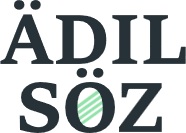 Международный Фонд защиты свободы слова «Әділ сөз»Нарушения свободы слова в КазахстанеФевраль 2024 годаМеждународный фонд защиты свободы слова «Әділ сөз» представляет обзор событий, отражающих ситуацию в Казахстане со свободой выражения, получения и распространения информации в феврале 2024 г.В феврале в Специализированном межрайонном административном суде города Алматы началось рассмотрение дела по существу, в котором представительство иностранного СМИ оспаривает отказ министерства иностранных дел в аккредитации или продлении аккредитации сотрудников СМИ. С 2014 по 2019 годы мониторинг «Әділ сөз» зарегистрировал 7 сообщений журналистов об отказах в выдаче аккредитации, и все они были связаны с освещением каких-либо событий или мероприятий. Первый случай отказа в аккредитации представительству иностранного СМИ был зафиксирован в 2020 году, когда МИД РК отказался предоставить аккредитацию двум журналистам Казахской службы РСЕ/РС (Радио Азаттык) – Санату Урналиеву и Марии Мельниковой. Президент РСЕ/РС Джейми Флай назвал решение об отказе в аккредитации «произвольным» и «последним примером незаконных действий» в отношении журналистов.В январе этого года стало известно об отказе министерства иностранных дел в аккредитации и пролонгации аккредитации 36 сотрудникам представительства Радио Свободная Европа / Радио Свобода (РСЕ/РС) в Казахстане. Решение МИДа в настоящий момент оспаривается в суде.Подробнее в о деле  читайте в мониторингеТакже в феврале: - Президент Касым-Жомарт Токаев утвердил состав нового кабинета министров. Премьер-министром назначен Олжас Бектенов.- Прокуратура Карагандинской области взяла на контроль ход расследования дела о воспрепятствовании законной профессиональной деятельности журналистки Дианы Сапаркызы.- Главного редактора Dala Inside и учредителя издания вызвали на допрос из-за материала, на который редакция выдала опровержение. Журналисты вызывались в статусе свидетелей по делу о распространении заведомо ложной информации. В следственное управление также вызывался главный редактор 365info.kz Ерзат Койшиев, опубликовавший статью Dala Inside в обзоре казахской прессы. - В Атырау вынесен приговор мужчине, который поджег автомобиль журналиста «Казинформ» Виктора Сутягина.- Возобновлено расследование дела о нападении «титушек» на журналистов в пресс-зале КМБПЧ в 2019 году. - Судебная коллегия по уголовным делам суда г. Шымкент отменила постановление суда по административным правонарушениям, признав журналистку ТК «Атамекен бизнес» Марину Низовкину виновной в клевете. Журналист оштрафована на 180 МРП. Коллеги Марины объявили сбор денег для выплаты штрафа. В феврале 2024 года зафиксировано:- 5 сообщений о нарушениях прав журналистов и СМИ. В их числе:- 2 сообщения о воспрепятствовании законной профессиональной деятельности журналиста- 2 сообщения об использовании имиджа СМИ: злоумышленники при публикации фейковых мошеннических сообщений использовали логотипы известных СМИ.- Сообщение о нарушении авторских прав - 14 сообщений, относящиеся к праву на свободное получение и распространение информации, Включая:-  5 случаев отказов, ограничений в предоставлении общественно значимой информации;- 9 сообщений о попытках взлома аккаунтов журналистов и СМИ в соцсетях,  проблемах доступа к сайтам СМИ, блокировках ресурсов по предписанию уполномоченного органа.- 9 сообщений о предъявленных журналистам и СМИ досудебных и судебных претензий и исков (данные по досудебным и судебным разбирательствам не включают сообщения, связанные с продолжающимися делами)В их числе:- 2 досудебных обвинения СМИ в распространении заведомо ложной информации;- 7 судебных и досудебных претензий к СМИ в гражданском порядке.ОГЛАВЛЕНИЕI. ОБЩАЯ СИТУАЦИЯ	41.1. Публичные выступления, заявления, речи и действия  должностных лиц государства, определяющие фактическое положение средств массовой информации	6i.2. Действия и выступления должностных лиц, определяющие фактическое положение средств массовой информации и состояние свободы слова	6I.3. Оценка фактического положения СМИ и свободы слова	9II. ИЗМЕНЕНИЯ В ДЕЙСТВУЮЩЕМ ЗАКОНОДАТЕЛЬСТВЕ	11Проект закона «О масс-медиа»	14III. НАРУШЕНИЯ ПРАВ ЖУРНАЛИСТОВ И СМИ	141. Воспрепятствование законной профессиональной деятельности  журналистов и СМИ	141.1. Нападение за журналистку Диану Сапаркызы	162. Угрозы СМИ и журналистам	173. Нападения на журналистов	184. Отказ в аккредитации корреспондентам Азаттыка	195. Использование имиджа СМИ	206. Нарушение авторских прав	21IV. НАРУШЕНИЯ ПРАВА  НА ПОЛУЧЕНИЕ И РАСПРОСТРАНЕНИЕ ИНФОРМАЦИИ	211. Отказы, ограничения и нарушение сроков предоставления информации	212. Необоснованные ограничения доступа к веб-сайтам	233. Блокировка ресурса	234. Неправомерный доступ к компьютерной информации, DDoS-атаки	24V. ОБВИНЕНИЯ СМИ И ГРАЖДАН В СВЯЗИ С ОСУЩЕСТВЛЕНИЕМ ПРАВА НА СВОБОДУ ВЫРАЖЕНИЯ	271. Преследования в уголовном порядке	272. Преследования в гражданском порядке	292.1. Судебные иски	292.3. Досудебные претензии	353. Преследования в административном порядке	364. Кейсы, не учитываемые при подсчете статистики	37I. ОБЩАЯ СИТУАЦИЯФевраль, 05Общество (Казахстан)5 февраля Президент РК Касым-Жомарт Токаев указом «О Правительстве Республики Казахстан» принял отставку правительства Республики Казахстан. Временно исполняющим обязанности премьер-министра назначен Роман Скляр. Президент поручил членам правительства продолжать исполнение обязанностей до утверждения нового состава правительства. 6 февраля К.-Ж. Токаев назначил премьер-министром Олжаса Бектенова, освободив его должности руководителя Администрации президента и утвердил состав нового кабинета министров. 7 февраля глава государства провел расширенное заседание правительства. В заседании приняли участие Премьер-министр Олжас Бектенов, Руководитель Администрации Президента Айбек Дадебаев, члены Правительства, председатель Национального банка, акимы областей и городов Астаны, Алматы и Шымкента, руководители центральных государственных органов и национальных компаний, сообщает пресс-служба Акорды.На заседании подведены итоги социально-экономического развития страны за 2023 год и обозначены основные задачи на ближайшую перспективу.Февраль, 20 Общество (Казахстан)18 февраля в социальных сетях распространилась информация, что на платформе GitHub был опубликован слив секретных данных китайской компании I-Soon – одного из подрядчиков Министерства общественной безопасности Китая. Пользователи соцсетей обнаружили в утечке данные абонентских баз Beeline, Tele-2 и Казахтелеком.Министерство цифрового развития и аэрокосмической промышленности (МЦРИАП) сообщило о проводимом совместно с КНБ анализе полученных материалов, по итогам которого «будут проведены внеплановые проверки в соответствующих организациях на предмет соблюдения требований законодательства Республики Казахстан о персональных данных и их защите, а также информационной безопасности».Февраль, 21Общество (Казахстан)Китайская хакерская группировка контролировала критические объекты IT инфраструктуры Казахстана, сообщил Центр анализа и расследования кибератак (ЦАРКА). Целью атакующих были как общая информация, такие как базы данных, так и точечная информация конкретных лиц: контроль переписки, звонков и передвижения. Анализ данных показал, что объем украденной информации измеряется терабайтами.  Источник данных — критические объекты инфраструктуры Казахстана, Кыргызстана, Монголии, Пакистана, Малайзии, Непала, Турции, Индии, Египта, Франции, Камбоджи, Руанды, Нигерии, Гонконга, Индонезии, Вьетнама, Мьянмы, Филиппин и Афганистана.По информации ЦАРКА, объем и характер данных указывает на системные ошибки в системе защиты информации в нашей стране. Доступные материалы утечки свидетельствуют о том, что как минимум одна хакерская группировка более двух лет имела полный доступ к критической инфраструктуре казахстанских операторов связи. Хакеры контролировали журналы событий операторов, продолжительность звонков, IMEI устройств и биллинг звонков.Также в утечке опубликованы данные пользователей IDNET и IDTV c персональными данными абонентов, их логинами и паролями.В одном из скринов фигурирует предположительно информация по почтовому серверу Министерства обороны РК. В сообщении ЦАРКА говорится о том, что в слитых данных упоминается ЕНПФ РК за 2019 год. Между тем, ЕНПФ заявил, что информация об утечке данных фонда не соответствует действительности. «Службы безопасности ЕНПФ провели детальный анализ данных, размещенных на сайте GitHub. В результате установлено, что в опубликованном каталоге приведено лишь описание сайта enpf.kz. При этом сайт является открытым источником информации и не содержит персональных данных вкладчиков и получателей», - говорится в заявлении фонда.Февраль, 21Общество (Казахстан)На страже персональных данных в Казахстане стоят всего 4 человека. Об этом стало известно из депутатского запроса Екатерины Смышляевой первому заместителю премьер-министра в связи с утечкой персональных данных казахстанцев.«Сегодня управление по защите персональных данных со штатной численность 4 единицы осуществляет защиту прав всех граждан Казахстана. А также иностранных граждан, которые пребывают на территории нашей страны. Это более 20 миллионов субъектов персональных данных. Учитывая внедрение государственного контроля, объем работы вырастет в разы», - отметила депутат Мажилиса.Екатерина Смышляева считает, что это серьезная проблема, поскольку правильные законы при слабом администрировании еще не гарантируют защиту, а их наличие создает опасную иллюзию порядка.Февраль, 28Общество (Казахстан)Как сообщает Telegram-канал «Фонд-бюро борьбы с коррупцией» (ФБРК), ОЮЛ «Центрально-Азиатская Рекламная Ассоциация» (ЦАРА) направило открытое обращение к Президенту Казахстана с просьбой обеспечить равноправное участие экспертов в обсуждении и формировании правовых инициатив.В письме представители медиа- и рекламного рынка выражают крайнюю озабоченность обсуждаемыми законодательными инициативами об ограничении рекламной сферы. По их мнению, принятие этих инициатив может нанести существенный вред медиаиндустрии Казахстана. Речь идет о потенциальном запрете демонстрации в СМИ заключения пари, например, об исходе спортивных состязаний, а также отказе от рекламирования безрецептурных медикаментов. Эксперты отмечают, что такие нововведения лишат рекламно-медийный рынок 25-30% дохода.В обращении доминирует мысль о создании саморегулируемого профессионального сообщества как основы для формирования либерального медиарынка: «Любому коммуникативному институту требуется контроль, однако важно, чтобы этот контроль осуществлялся и формировался на уровне профессиональных объединений субъектов рынка, обладающих достаточным опытом и знаниями, чтобы ответственно оценить последствия законодательных изменений».Тем временем, депутаты Сената предложили оградить детей от вредной рекламы. По сообщению Orda.kz, вице-премьер Тамара Дуйсенова в ответе на запрос сенаторов подчеркнула, что этот вопрос сейчас прорабатывают сразу несколько министерств.«Министерства здравоохранения и культуры и информации прорабатывают вопрос по введению временных ограничений на рекламу вредных товаров для детей на национальных телерадиоканалах», - сказано в ответе Дуйсеновой.Под вредными товарами подразумеваются продукты с высоким содержанием сахара, соли и трансжиров. По словам Дуйсеновой, помимо ограничения рекламы рассматриваются и другие меры для снижения потребления нездоровой пищи.1.1. Публичные выступления, заявления, речи и действия 
должностных лиц государства, определяющие фактическое положение средств массовой информацииФевраль, 02СМИ (Казахстан)2 февраля в Казахстане впервые отметили профессиональный праздник Национальный день печати, утвержденный 29 июня 2023 года приказом заместителя премьер-министра – министра труда и социальной защиты населения РК. День выбран не случайно - 2 февраля 1912 года вышел в свет первый номер газеты "Қазақ". Президент страны Касым-Жомарт Токаев выступил с поздравлением работников печатных СМИ, отметив, что печатная пресса «по-прежнему является востребованным источником достоверной, объективной информации и качественной аналитики». «Журналисты печатных СМИ выдерживают высокие стандарты профессии, показывают пример деятельного патриотизма и гражданской ответственности», - сказал Президент.Февраль, 15СМИ (Казахстан)Советник – пресс-секретарь Президента РК Берик Уали анонсировал большую пресс-конференцию президента Казахстана Касым-Жомарта Токаева отечественным СМИ в первом полугодии 2024 года. Это первая встреча с журналистами за четыре года, передает Press.kz.Издание отмечает, что в первой встрече с журналистами, состоявшейся в июне 2019 года, принимали участие 107 журналистов, представляющих 66 средств массовой информации, в том числе 22 зарубежных. Президенту было задано около 30 вопросов. После пресс-конференции, которая длилась больше часа, президент Токаев заявил, что подобные встречи станут традиционными.Анонсированная 20 ноября 2022 года большая пресс-конференция для СМИ не состоялась. i.2. Действия и выступления должностных лиц, определяющие фактическое положение средств массовой информации и состояние свободы словаФевраль, 06СМИ (Казахстан)Как сообщают корреспонденты Vlast.kz, депутат Мажилиса от партии Amanat Сергей Пономарев рассказал о планах разработать законопроект «О противодействии кибератакам», в котором будут прописаны нормы по защите журналистов от таких нападений. При этом он сообщил о том, что собирается лично встретиться с представителями СМИ и блогерами, которые подверглись DDos-атакам.«Сегодня я инициировал встречу с нашими коллегами журналистами, которые прилетают сегодня из разных мест, – это издание ProTenge, “Курсив”, наши известные блогеры Асхат Ниязов, Михаил Козачков. Те издания, которые подверглись DDos-атакам», - сказал Пономарев в кулуарах мажилиса 6 февраля.Он добавил, что на встрече также будут представители КНБ и государственной технической службы.Февраль, 15Интернет (Казахстан)Заблокировать TikTok в Казахстане предложил сенатор. Депутат Сената парламента Алишер Сатыбалдиев считает, нужно добавить к вариантам жалоб на видео в TikTok пункт «Материалы, противоречащие национальным ценностям» и «Материалы, приводящие к утрате человеческих качеств», сообщает Vlast.kz.По информации журналистов, сенатор также потребовал принимать соответствующие меры по обеспечению безопасности несовершеннолетних в интернете, исходя из международного опыта, а в прямых эфирах отмечать возрастные ограничения.Сенатор Сатыбалдиев предложил в случае неисполнения этих требований заблокировать TikTok в Казахстане.Февраль, 07СМИ (Казахстан)Госзакупку на 259 млн тенге обнаружили журналисты ProTenge.kz, сообщившие, что помимо прочего в рамках этого тендера акимат Алматы заказывает еженедельный обзор критических материалов, оперативный мониторинг интернет-ресурсов, социальных медиа (сетей), блогов, форумов, комментариев по выявлению угроз общественно-политической стабильности и общественной безопасности в городе. «Неоднократно в техзадании отмечается, что "возможна работа в сверхурочное время, выходные, праздничные дни, ночное время по требованию Заказчика», - цитируют условия договора журналисты.Февраль, 20СМИ (Алматы)Factcheck.kz со ссылкой на данные портала госзакупок, сообщает: 5 февраля Управление общественного развития города Алматы опубликовало объявление на закупку услуг информационного мониторинга на 259 623 214 тенге. За эту сумму поставщик должен будет предоставлять акимату отчет о публикациях в СМИ и соцсетях, в которых оценивается также работа местных властей. «К примеру, необходимо собрать 230 материалов по освещению наиболее важных событий, еще 230 материалов о проблемах города, 230 материалов по «социальным» темам и общественной безопасности Алматы. Отдельно поставщик должен предоставлять дайджест публикаций с критикой работы акимата – по 48 материалов в неделю и анализа работы властей – также по 48 материалов еженедельно», - сообщает редакция.  Также в рамках тендера – оперативный мониторинг интернет-ресурсов и социальных медиа по выявлению «противоречащей действующему законодательству информации, создающей угрозы общественно-политической стабильности и общественной безопасности города Алматы».Редакция отмечает, что похожий тендер был размещен на портале госзакупок и в 2023 году. На эту работу тогда выделялось 190,6 млн. тенге. Февраль, 20СМИ (Казахстан)Как сообщают корреспонденты Ulysmedia.kz, на брифинге в правительстве один из журналистов спросил у министра по ЧС Чингиса Аринова, почему на рынках стали часто происходить пожары. Однако глава МЧС опроверг эту информацию.«Всё это показывает, что мы движемся к прозрачности. Мы 24/7 публикуем экстренную информацию в Telegram-канале. Наша пресс-служба дежурит в кризисном центре 24 часа в сутки. Теперь вы можете получать информацию из официальных источников. Я прошу СМИ не освещать небольшие пожары или мелкие происшествия. Зачем об этом рассказывать на всю страну?», - заявил Аринов.Февраль, 20Ирина Старикова, ИА «Город» (г. Рудный)Корреспондент портала ИА «Город» (Рудный) Ирина Старикова с начала февраля отслеживала информацию об инициативах по переименованию улиц в Рудном, которая появлялась в Instagram-аккаунте городского отдела культуры и развития языков. Так, из сообщения отдела культуры она узнала о встрече акима города Виктора Ионенко с населением по вопросу переименования улиц, на которой была определена инициативная группа от жителей, а также о заседании рабочей группы при акимате Рудного по вопросам ономастики.Журналистке заранее стало известно, что планируется провести совместное заседание рабочей и инициативной групп, на котором будет обсуждаться алгоритм переименования улиц. Как сообщила Старикова корреспонденту «Әділ сөз», 16 февраля она написала в WhatsApp-чат «Рудненские СМИ» просьбу об участии СМИ в этом заседании. Ее переадресовали в отдел культуры, где ответили, что встреча пройдет без СМИ, с формулировкой «ну так наверху решили». После того, как в публикации об онлайн-опросе по переименованию улиц Старикова написали, что ее не допустили на совместное заседание групп, в WhatsApp-чате сообщили, что аким Рудного готов встретиться с журналистами по поводу онлайн-опроса. Февраль, 15Общество (Костанайская область)Корреспондент газеты «Наш Костанай» Екатерина Байняшева обнаружила, что некоторые госучреждения Костанайской области имеют по несколько страничек в социальных сетях, что вводит в заблуждение граждан. «Допустим, захотят они сообщить о проблеме отделу жилищных отношений, напишут об этом в директ первому попавшемуся аккаунту и не узнают, что тот не работает еще с 2021 года. А ведь если при поиске выходил бы только один профиль, то вопросов не возникало. Второй момент – имидж госучреждений. Складывается ощущение, что аккаунты создаются для галочки, а не чтобы быть полезными горожанам: как зарегистрировали один – так сделаем и второй», - пишет журналист в статье «Есть ли у госучреждений «мертвые» аккаунты в соцсетях и чем это чревато?».Ситуацию прокомментировал председатель Совета по этике, руководитель департамента Агентства Республики Казахстан по делам госслужбы по Костанайской области Ерлан Салыкбаев.«Госорганы стали открывать аккаунты в соцсетях в рамках концепции «слышащего государства», однако в законодательных актах отсутствуют требования по созданию, ведению и удалению соцсетей. Это лишь инструмент, который можно использовать по желанию. Мы мониторим соцсети на наличие негативных публикаций, влияющих на имидж и авторитет госорганов. С той проблемой, про которую вы говорите, мы пытались бороться, но безуспешно. Если вы подскажете нам принцип действий, мы его обязательно рассмотрим. Дополню, по моему мнению, удалять стоит только пустые аккаунты, а наполненные полезной информацией, пусть и недействующие – оставлять. Ведь профили содержат факты нашей прошлой работы и могут помочь гражданам», - говорит Ерлан Садыкбаев.Февраль, 22СМИ Костанайской областиВ суде района Беимбета Майлина Костанайской области 22 февраля прошло заседание круглого стола с участием представителей прокуратуры, органа внутренних дел, акимата, адвокатов и работников СМИ. Тема - взаимодействие со средствами массовой информации и реализация принципа гласности при отправлении правосудия.  Председатель районного суда Серик Сергазин отметил, что принцип гласности судебного разбирательства является одним из основополагающих в судопроизводстве и означает открытость, прозрачность и доступность судебных процедур.«В современных реалиях люди получают информацию из социальных сетей, используя смартфоны. В этой связи правоохранительным и судебным органам нужно идти в ногу со временем и предоставлять наглядную правовую информацию с использованием видеоряда, сопровождающего сообщение. Информация должна быть достоверной, актуальной, краткой и лаконичной», - отметил Сергазин.Февраль, 28Интернет (Казахстан)На расширенном заседании Коллегии МЦРИАП РК 28 Багдат Мусин сообщил, что в текущем году в целях улучшения качества интернета, планируется модернизировать 400 сел до стандарта 4G, довести оптические линии связи до 764 сел. В результате будут подключены 100 тыс. домохозяйств в 286 селах. Также для формирования экосистемы искусственного интеллекта в Казахстане МЦРИАП определило три технологические основы: база данных, достаточные вычислительные мощности (создание суперкомпьютера) и научная работа по созданию казахстанской большой языковой модели. Все это будет объединено в Национальную платформу искусственного интеллекта.Для привлечения энтузиастов и стартапов в сферу искусственного интеллекта в рамках программы ТechOrda планируется выделить 15% ваучеров специально для обучения специалистов в сфере искусственного интеллекта, совместно с Министерством высшего образования и науки вводятся дисциплины по ИИ в 3 ВУЗах страны в сотрудничестве с зарубежными университетами. В этом году планируется разработать инициативы, которые будут направлены на институционализацию данной Платформы и исполнение поручений Главы Государства.I.3. Оценка фактического положения СМИ и свободы словаФевраль, 01СМИ (Казахстан)Министерство культуры и информации РК опубликовало статистику СМИ по состоянию на январь 2024 года. По информации министерства, в Казахстане зарегистрировано 5804 СМИ, из которых 3985 составляют периодические печатные издания, 212– телеканалы, 90 – радио, 1222–информационные агентства и сетевые издания. (649-ИА, 573 СИ). Из них отечественные СМИ– 5509, иностранные СМИ – 295. Наиболее многочисленной группой остаются печатные – 3985 от общего количества зарегистрированных СМИ, из них газет – 2213 и журналов – 1772.Чаще всего в СМИ используются два языка: на казахском и русском языке –– 2170 СМИ.В период с 1 по 31 января 2024 года в соответствии с пунктом 1-1 статьи 41-1 Закона Республики Казахстан «О связи» предписанием уполномоченного органа наложено ограничение на распространение 1316 интернет-ресурсов и ссылок за такие виды нарушений, как терроризм, экстремизм (1); порнография; распространение наркотических средств, алкоголя, табачных изделий; по нарушению Закона «Об игорном бизнесе»; реклама (48); мошенничество.В январе по решению суда уполномоченным органом меры по ограничению доступа не принимались.Февраль, 06СМИ (Казахстан) Комиссия экспертов Центрально-Азиатской Рекламной Ассоциации (ЦАРА) опубликовала результаты оценки казахстанского рекламного рынка за 2023 год.«Рекламный рынок Казахстана в 2023 году продемонстрировал впечатляющий рост в 33% и с лихвой преодолел психологически важную отметку в 100 млрд тенге.  Если мне не изменяет память, это самый значительный рост, по крайней мере с того момента, когда ЦАРА начала публикацию оценки рынка. Выросли практически все медиасегменты, за исключением прессы», - сообщает председатель совета экспертов ЦАРА Ильмурад Джумаев.По данным ЦАРА, 53,8 млрд тенге из 113,4 составляет реклама в Интернете, 40,2 – на ТВ, 3,8 – на радио и 1,0 млрд тенге – в прессе.Февраль, 14СМИ (Казахстан)Круглый стол на тему «Этика журналиста» прошел в Астане при участии министра культуры и информации Аиды Балаевой, журналистов, депутатов, руководителей медиахолдингов и специалистов по медиакоммуникациям, сообщает пресс-служба МКИ. Мероприятие было организовано с целью обсуждения актуальных проблем, связанных с этическими вопросами в сфере СМИ. В своем приветственном слове Аида Балаева отметила, что соблюдение правил по предоставлению достоверной информации, уважение частной жизни и профессиональная честность журналиста влияют на развитие и укрепление нового мирового информационного и коммуникационного порядка.Она также подчеркнула, что в современной журналистике проблемы соблюдения этики становятся все более острой из-за доминирования цифровых медиа, «где размываются границы, а в подготовке цифрового контента могут участвовать все, включая непрофессионалов», что часто приводит к нарушению этических принципов и утрате профессиональной ответственности и ведет к снижению доверия к журналистике в целом. Для решения текущих проблем в области медиа этики министр предлагает усилить работу по преподаванию основ и принципов профессиональной этики журналистов и редакторов в вузах, проведению обучающих тренингов и семинаров.Февраль, 14Интернет (г. Рудный, г. Шымкент)Прокуратура города Рудный сообщила о нарушениях качества доступа к интернету в технологиях 3G/4G и скорости загрузки данных на улицах города. Нарушения установлены прокуратурой совместно с межрегиональной инспекцией связи.По факту прокурорского операторы связи привлечены к административным штрафам на общую сумму более 10 млн. тенге, а также в их адрес внесены предписания об устранении нарушений.По итогам исполнения предписаний мобильными операторами в городе установлены дополнительные антенны и устройства для улучшения качества связи, тем самым защищены права 103 тысяч абонентов сотовой связи.О каких операторах идет речь, в информации прокуратуры Рудного данных нет. На вопрос собкора «Әділ сөз», о каких операторах идет речь в сообщении рудненской прокуратуры, пресс-служба прокуратуры Костанайской области сообщила, что эта информация не представлена к разглашению. Февраль, 22Интернет (Казахстан)Мировой лидер в области сетевой аналитики Ookla представила свой традиционный рейтинг Speedtest Global Index за 2023 год, в котором Казахстан занял 72 строчку среди 146 государств, поднявшись сразу на 23 позиции с 95 в 2022 году, сообщает TheTech. По данным аналитиков Ookla, скорость мобильной загрузки в Казахстане улучшилась на 61% с конца 2022 года, достигнув 35,07 Мбит/с в декабре 2023 года с 21,29 Мбит/с в декабре 2022 года.Страна реализует стратегическую политику регулирования, поощряет сотрудничество между различными заинтересованными сторонами и запускает такие инициативы, как «Цифровой Казахстан», для продвижения цифровой инфраструктуры и обеспечения широкой доступности телекоммуникационных услуг, говорится в ключевых выводах рейтинга Ookla.Февраль, 22 В Казахстане на кибербезопасность выделяют от одного до трёх процентов от общего бюджета на развитие IT, Об этом заявил президент ОЮЛ «ЦАРКА» (Центр анализа и расследования кибератак) Олжас Сатиев на брифинге по вопросам информационной безопасности.По его словам, в странах с развитой цифровой инфраструктурой этот показатель доходит до десяти процентов,  передает Orda.kz.«Мы сейчас живём в реальности, где кибершпионаж, хакерские атаки — это всё нормально. Наша страна с учётом геополитической ситуации является объектом интереса различных государств по всему миру. Хакерские группировки существуют у многих стран. Это и американцы, и Россия, и Китай, даже в Северной Корее есть хакерские группировки — одни из сильнейших», - сказал Олжас Сатиев.Глава ЦАРКА подчеркнул, что случаи проникновения хакеров в информационные системы Казахстана происходили и, очевидно, будут происходить. Отследить их очень сложно. Недавняя история с массовой утечкой персональных данных казахстанцев показала, что личная информация граждан действительно интересует хакеров. И это лишь одна известная история — не исключено, что зарубежные хакеры уже имеют доступ к сайтам и базам данных казахстанских госорганов.«Нужно извлечь уроки и жить в том состоянии, что нас, скорее всего, уже взломали. Вопрос в том, что мы будем делать дальше. Последняя утечка показала, что это была целая киберармия, что у них были большие бюджеты, что они разрабатывали кибероружие. Мы должны понимать, что один комитет информационных технологий, у которого десяток человек, не сможет противостоять такой армии. У телеком-операторов тоже не очень много людей в штате. Нужно выделять на это деньги, нужно взращивать людей», - считает  Олжас Сатиев.II. ИЗМЕНЕНИЯ В ДЕЙСТВУЮЩЕМ ЗАКОНОДАТЕЛЬСТВЕФевраль, 01С 1 февраля вступил в действие Приказ Министра культуры и информации Республики Казахстан от 16 января 2024 года № 17-НҚ «Об утверждении Методики сбора и оценки обратной связи населения на предлагаемые и (или) реализуемые проекты и инициативы государства». Для сбора обратной связи будут использоваться: - мониторинг комментариев на интернет-портале открытых НПА и интернет-портале открытых бюджетов- анализ поступивших обращений физических и юридических лиц и комментарии пользователей на официальных аккаунтах госорганов в соцсетях  - размещение в открытом доступе информации о промежуточных и итоговых результатах реализуемых проектов и инициатив государства- проведение на интернет-портале открытого диалога интернет-конференций и опросов.Поступившая в течение квартала информация будет проанализирована и затем будут выработаны рекомендации по реализации новых либо корректировке реализуемых проектов и инициатив государства. Не реже 1 раза в полугодие госорганы будут проводить интернет-конференции и опросы по выявленным проблемам. Полученные результаты они будут использовать для улучшения законодательства, изменения практики применения законов и разработки планов и бюджетов.Февраль, 06Казнет, госресурсы6 февраля на сайте Открытые НПА опубликовано постановление «О внесении изменений в постановление Правительства Республики Казахстан от 24 июня 2022 года № 429 «Об утверждении Правил отнесения сведений к служебной информации ограниченного распространения и работы с ней».В нем изложены поправки в разрезе общетехнических требований подключения к облачному хранилищу, обработки, использования, хранения, учета и уничтожения служебной информации ограниченного распространения в электронном виде, использование средств криптографической защиты этого типа информации. Постановление касается ограниченного круга уполномоченных органов, некоторых финансовых и банковских структур.Документ будет находиться в режиме публичного обсуждении до 20 февраля 2024 года. Февраль, 20Общество (Казахстан)Министерство цифрового развития, инноваций и аэрокосмической промышленности РК опубликовало на сайте «Открытые НПА» проект «Концепция развития искусственного интеллекта на 2024–2029 годы». Реализация Концепции позволит выстроить ориентиры, которые предоставят возможность получить блага технологии искусственного интеллекта в краткосрочной и среднесрочной перспективе, а также подготовиться к возможным вызовам в долгосрочной перспективе, говорится в документе.Для создания в краткосрочной перспективе экосистемы ИИ разработчики считают необходимым провести работу по следующим направлениям: инфраструктура, данные, человеческий капитал, научно-исследовательские и опытно-конструкторские работы (НИОКР). «В среднесрочной перспективе имеет значение поддерживать благоприятный климат для развития экономики искусственного интеллекта. Необходимо обеспечить достаточное нормативное регулирование сферы ИИ с сохранением баланса между гарантиями безопасности и катализаторами развития. В долгосрочной перспективе необходимо готовиться к возможным вызовам, связанным с изобретением универсального искусственного интеллекта и его масштабирования», - сообщается в документе.Февраль, 20СМИ (Казахстан)Депутаты Мажилиса на пленарном заседании палаты одобрили в первом чтении законопроект «О внесении изменений и дополнений в некоторые законодательные акты Республики Казахстан по вопросам доступа к информации и общественного участия».Как отметил вице-министр культуры и информации Данияр Кадиров, представляя документ депутатам, «основная цель законопроекта – обеспечить максимально широкий доступ граждан к информации, повысить прозрачность и активность государственных органов, усилить ответственность. Широкий доступ граждан к информации очень важен в борьбе с коррупцией и контроле за использованием бюджетных средств. Законопроект предусматривает предотвращение частых и систематических нарушений закона о доступе к информации в государственном секторе, обеспечение превентивного раскрытия официальной информации государственными органами, расширение доступа к информации для людей с ограниченными возможностями». Данияр Кадиров высказал мнение о необходимости приведения законодательства в соответствие с международными стандартами по открытости информации в государственных органах. Он отметил, что из-за наличия отметки «Для служебного пользования», часто возникают случаи ограничения доступа граждан к общественно значимой информации. Поэтому предлагается сделать всю информацию в государственных органах открытой, исключая специальные секретные грифы. Февраль, 21Интернет (Казахстан)16 февраля приказом министра культуры и информации РК А. Балаевой утверждены Правила маркировки онлайн-рекламы. «Правила прошли положительную оценку на предмет воздействия на бизнес и всецело основаны на текущей практике, распространенной в онлайн сегменте Казахстана. Формируя данные правила, мы опирались на опыт медиа-субъектов, самостоятельно маркирующих контент, размещаемый на коммерческой основе. Мы в свою очередь выступаем за расширение этой здоровой тенденции на все онлайн-пространство Казахстана», - подчеркнула министр.Согласно приказу, маркировке подлежит онлайн-реклама, размещаемая инфлюенсерами (блогерами) на коммерческой или договорной основе. Маркировка содержит текстовое указание о том, что размещенный материал является рекламой. В правилах предлагается 14 вариантов формулировок на казахском и русском языках. Онлайн-реклама, размещаемая на сервисе обмена мгновенными сообщениями, реклама в теле-радиопрограммах или их фрагментах, размещенных на аккаунтах телерадиоканалов на онлайн-платформах, социальная реклама маркировке не подлежит.  Правила вводятся со 2 марта 2024 года. Февраль, 22Общество (Казахстан)Министерство цифрового развития и аэрокосмической промышленности готовит пакет поправок по вопросам защиты персональных данных. Об этом на онлайн-брифинге 22 февраля сообщил председатель Комитета информационной безопасности МЦРИАП Руслан Абдикаликов, передает Zakon.kz.По информации Руслана Абдикаликова, поправки в том числе будут регламентировать работу так называемых «суперадминистраторов», обязанность и технические аспекты контроля деятельности которых в настоящее время нигде не прописаны четко. «Это те системные администраторы, технические специалисты, которые есть у каждой системы. Их роль в достаточной степени сейчас не урегулирована, и такой специалист имеет полную власть над всеми данными, которые ему по работе достались. Нигде не прописаны четко ни обязанности "суперадминистраторов", ни, самое главное, технические аспекты контроля их деятельности. То есть, грубо говоря, сам работодатель сегодня должен за ними следить. Но если работодатель специалист, допустим, в финансовой сфере, он же не знает тонкостей работы администратора», - объяснил Руслан Абликаликов.Февраль, 28Интернет (Казахстан)28 февраля Мажилис парламента одобрил во втором чтении проект Закона Республики Казахстан «О внесении изменений и дополнений в некоторые законодательные акты Республики Казахстан по вопросам связи, цифровизации, улучшения инвестиционного климата и исключения излишней законодательной регламентации».Об изменениях, вносимых в законодательство, сообщила депутат Екатерина Смышляева, представляющая проект закона. «В срок до 1 января 2026 года в рамках пилота вводится особое регулирование и создается возможность для внедрения технологий связи с использованием негеостационарных спутников, таких как StarLink, OneWeb. Технический режим пилотного проекта будет определяться уполномоченным органом в области связи и Комитетом национальной безопасности. Это позволит обеспечить интернетом социальные объекты в отдаленных селах. В первую очередь спутниковым интернетом будут обеспечены 2000 сельских школ уже в 2024 году», - цитирует Kapital.kz Екатерину Смышляеву. Одним из изменений, вносимых законопроектом в действующее законодательство – наделение акиматов компетенцией по выдаче разрешений и проведения строительства антенно-мачтовых сооружений, опор двойного назначения и опор связи, постановки их на баланс, содержание и предоставление в пользование операторами.Также вводится обязанность операторов связи по обеспечению работы технологии широковещательной передачи сообщений на своих сетях. Как пояснили в пресс-службе мажилиса, речь о мгновенных СМС-сообщениях в случае ЧС.Кроме этого, предлагается при нацбанке создать и регулировать работу антифрод-центра по предотвращению мошеннических операций, внедрить единую платформу для информационных систем в сфере здравоохранения. Проект закона направлен на рассмотрение в Сенат парламента. Проект закона «О масс-медиа»Февраль, 09СМИ (Казахстан) Срок исковой давности для СМИ в Казахстане могут сократить с трех лет до одного года, сообщает МИА «КазТАГ».«В рабочей группе по законопроекту «О масс медиа» прошла поправка моя и моих коллег Жулдыз Сулейменовой и Никиты Шаталова о том, что срок исковой давности к СМИ сократить с трех лет до одного года», – цитирует КазТАГ депутата Мажилиса парламента Сергея Пономарева.III. НАРУШЕНИЯ ПРАВ ЖУРНАЛИСТОВ И СМИ1. Воспрепятствование законной профессиональной деятельности 
журналистов и СМИФевраль, 05 Аслан Каженов, спортивный журналист (г. Астана)Спортивный журналист Аслан Каженов, пришедший в качестве зрителя на чемпионат Казахстана по греко-римской, женской и вольной борьбе, был изгнан организаторами, а кадры, снятые на камеру телефона, были изъяты и удалены, сообщает Metaratings.kz. Инцидент произошел на арене Дворца единоборств имени Жаксылыка Ушкемпирова в Астане. В паузе между полуфинальными и финальными поединками Аслан Каженов и его коллега прошли в зал, сделали фото, после чего к ним подошли охранники. «Мы показали им рабочие удостоверения, объяснили ситуацию. Они сказали нам: "Выходите, будем говорить. У вас что, вопросов много?". Коллега начал записывать на телефон, который позже отобрали и удалили содержимое. Мой телефон тоже отобрали", - рассказал Каженов в интервью Tengri Sport. Журналист отмечает отсутствие этики у охраны, которая им ничего не объяснила.«Если бы нам сказали, что нужна аккредитация, мы бы пошли и взяли ее. Но к нам подбежали пять силовиков и выгнали нас. Они показали свою силу, удалили личные фотографии. Прошло уже два дня, федерация свою позицию не высказала. Наверное, они думают, что такие методы - норма. Есть ведь этика, цивилизация, культура и закон. Не понимаю, почему они препятствуют сбору информации», - добавил Аслан.Комментарий фонда «Әділ сөз» В соответствии с пунктами 1 и 2 ст.22 Закона «О средствах массовой информации», аккредитация – это право журналиста, а не обязанность. Аккредитация дает дополнительные блага журналисту (Государственные органы, общественные объединения и организации, при которых аккредитован журналист, обязаны предварительно извещать его о заседаниях, совещаниях и иных мероприятиях, обеспечивать стенограммами, протоколами и иными документами).При этом, в соответствии со ст.20 Закона «О средствах массовой информации» журналист имеет право посещать государственные органы, организации всех форм собственности, а также производить записи с использованием средств аудиовизуальной техники, за исключением случаев, запрещенных законодательными актами Республики Казахстан.Таким образом, журналист, присутствующий во Дворце единоборств в качестве зрителя, то есть, без аккредитации, всё равно может пользоваться правами, предоставленными ему законом о СМИ, в том числе осуществлять фото- и видеосъемку, а в отношении лиц, применивших насилие после ознакомления с рабочим удостоверением и объяснениями журналиста, в виде принудительного изъятия телефона и удаления файлов, должно быть возбуждено уголовное дело по ч.2 ст.158 УК (Воспрепятствование законной профессиональной деятельности журналиста с применением насилия).Февраль, 07 СМИ (Казахстан)7 февраля журналисты многих СМИ, ожидавшие окончания расширенного заседания обновленного правительства, столкнулись с тем, что СМИ не подпустили к министрам и акимам – сотрудники пресс-службы правительства заблокировали двери и лифты. На брифинг после заседания вышли только первый заместитель премьер-министра Роман Скляр, вице-министр Тамара Дуйсенова, а также заместитель премьер-министра — министр национальной экономики Нурлан Байбаназаров.«Это произошло впервые за всю историю проведения расширенных заседаний правительства. 1-й вице-премьер Роман Скляр уклонился от моего вопроса о таких методах работы правительства со СМИ, сославшись на то, что он может ответить за те сферы, которые он курирует», - написала Айнур Коскина с своем Telegram-канале AQOSlive.«Вчера, 6 февраля, в Мажилисе нас не выпустили из пресс-центра в общий холл, чтобы мы могли подняться на третий этаж. А сегодня 7 февраля в правительстве, наоборот, на третьем этаже просто нам блокировали все двери и лифты, чтобы мы не могли ни вверх, ни вниз. Нам нужно было на второй этаж, но журналистам всё заблокировали. В дверях стояла пресс-служба правительства и служба госохраны», - прокомментировала шеф-редактор Тамара Вааль ситуацию корреспонденту  «Әділ сөз».Комментарий фонда «Әділ сөз» 	Статьей 158 УК предусмотрена уголовная ответственность за создание условий, препятствующих выполнению журналистом законной профессиональной деятельности. Если указанные действия связаны с использованием лицом своего служебного положения, то уголовная ответственность наступает по ч.2 ст.158 УК, также в этом случае возбуждение уголовного дела производится не только по заявлению потерпевшего журналиста, но и на основании публикаций в СМИ, как указано в п.п.3 ч.1 ст.180 УПК. Если в действиях должностных лиц, указанных в публикациях СМИ (пресс-службы и госохраны) усматриваются признаки уголовного правонарушения, предусмотренного ч.2 ст.158 УК, поскольку указанные должностные лица препятствовали выполнению журналистами законной профессиональной деятельности, то в этом случае уголовное дело должно возбуждаться на основании публикаций в СМИ.Февраль, 07СМИ (г. Астана)Почему на брифинг к журналистам вышли именно вице-премьеры пояснили в МКИ.«Сегодня Правительство провело брифинг с участием вице-премьеров Романа Скляра, Тамары Дюйсеновой и Нурлана Байбазарова. Учитывая, что зачастую большое количество спикеров приводит к тому, что информационное поле заполняется неактуальной и ненужной информацией и для акцентирования внимания на вопросах разъяснения и реализации задач, поставленных главой государства, в брифинге приняли участие спикеры такого высокого уровня как вице-премьеры.Принимая во внимание приоритетность детального донесения до населения тезисов главы государства, Министерство культуры и информации готово обеспечить специальные интервью всех министров по курируемым ими направлениям, а также отраслевых экспертов. Мы занимаем проактивную позицию по обеспечению открытости всех членов Правительства», - пояснила министр культуры и информации Аида Балаева в соцсетях.    1.1. Нападение за журналистку Диану СапаркызыФевраль, 12Диана  Сапаркызы, МИА «КазТАГ» (Карагандинская область) Прокуратура Карагандинской области взяла на контроль ход расследования дела о воспрепятствовании законной профессиональной деятельности журналистки Дианы Сапаркызы. Об этом стало известно из письма прокурора области Б. Мырзакерова в ответ на обращение фонда «Әділ сөз» к депутатам Мажилиса парламента по этому делу.Как известно, 23 января прокуратура Карагандинской области отменила решение отдела полиции г. Шахтинск о прекращении досудебного расследования по делу о воспрепятствовании законной профессиональной деятельности журналистки Дианы Сапаркызы. Отдел полиции г. Шахтинск проводил расследование в отношении двух охранников шахты «Казахстанская» - Б. Тиркина и Е. Жаншина, которые 18 августа прошлого года  набросились на собкора МИА «КазТАГ» Диану Сапаркызы во время съемки происходящего у шахты. Один из них отобрал у журналистки телефон и удалил отснятые файлы, второй в это время удерживал ее.  Изначально полиция г. Шахтинск составила лишь протокол об административном правонарушении в отношении Бориса Тиркина по ч.1 ст.73-1 КоАП (Умышленное причинение легкого вреда здоровью). После публичных обращений и общественного резонанса, адвокату Сапаркызы Ширин Амиргалиевой сообщили о начале уголовного расследования по ст. 158 УК РК (Воспрепятствование законной профессиональной деятельности журналиста).  27 октября административное расследование было прекращено, а 8 ноября было прекращено и уголовное. Адвокат Дианы обжаловала постановление о прекращении уголовного расследования в прокуратуру Карагандинской области. И 23 января Ширин Амиргалиева получила ответ заместителя прокурора Карагандинской области Е. Джубанова о том, что дело направлено на дополнительное расследование. В связи с этим фонд «Әділ сөз» выступил с заявлением, в котором выразил надежду, что это решение может изменить существующую негативную тенденцию и способствовать тому, что ст.158 УК РК станет действительно работающей. Заявление фонда было направлено также депутатам Мажилиса парламента с просьбой поддержать действия прокуратуры депутатским запросом и отметить необходимость доведения до суда дел по воспрепятствованию профессиональной деятельности журналиста, особенно в случаях физического насилия по отношению к женщинам-журналистам.2. Угрозы СМИ и журналистамФевраль, 15Дарья Чужая, «Наша Газета» (г. Костанай)4 января внештатному корреспонденту «НГ» Дарье Чужой позвонил участковый инспектор полиции Темирлан Мурзагалиев, чтобы сообщить, как продвигается расследование дела о ее насильственном задержании двумя неизвестными мужчинами на территории дачного общества в мае 2023 года. Участковый сказал, что одного из подозреваемых задержали в Рудном сотрудники полиции, он там проходит по уголовному делу. Темирлан Мурзагалиев пояснил, что задержанного доставят в Костанай на суд по делу Дарьи Чужой.На 15 февраля новой информации от участкового полиции не поступало. Напомним, 27 мая 2023 года, возвращаясь домой из садового общества «Мичуринец» в центре Костаная, внештатный корреспондент «Нашей Газеты» Дарья Чужая решила сделать фото и видео для будущей статьи. Во время съемки к ней подошли двое парней, обвинили в закладке наркотиков, запугивали, оскорбляли и не давали уйти.  Журналистка вызвала полицию.Позже по результатам служебного расследования пятеро сотрудников полиции привлечены к дисциплинарной ответственности — приказом начальника УП им объявлен выговор из-за того, что патруль ехал на вызов 43 минуты.Кроме того, участковый инспектор полиции ранее сообщал Дарье по телефону, что для задержания одного из подозреваемых, которого она опознала по фотографии, в ближайшее время вновь будут отправлены сотрудники в командировку в Рудный. И добавил, что этот вопрос — принципиальный.Февраль, 15Виктор Сутягин, «Казинформ» (г. Атырау)15 февраля суд № 2 г. Атырау вынес приговор по делу о поджоге автомобиля корреспондента информационного агентства «Казинформ» Виктора Сутягина. Напомним, в ночь с 10 на 11 мая 2023 года в Атырау сожгли машину Виктора Сутягина. Горящий автомобиль обнаружил экипаж автопатруля управления полиции Атырау в 04.21 утра. Судя по записям камер видеонаблюдения, неустановленный мужчина поджег автомобиль около половины третьего ночи. Виктор Сутягин предположил, что поджог может быть связан с его профессиональной деятельностью, но не подозревал никого конкретно.  14 мая департамент полиции Атырауской области сообщил об установлении и задержании подозреваемого, а 10 января в суде № 2 г. Атырау началось рассмотрение этого дела по ч. 3 ст. 202 УК РК - «Умышленное уничтожение или повреждение чужого имущества». Подсудимый, 37-летний житель Атырау, показал суду, что в момент совершения поджога был в нетрезвом состоянии, журналиста не знает. По его словам, он намеревался напугать своего знакомого, который задолжал ему денег, но перепутал автомобили, и когда произошел взрыв, испугался и убежал.Виктор Сутягин в эту версию не верит. Он считает, что поджог его авто – чей-то заказ, а житель Атырау – просто его исполнитель. Кроме этого, журналист высказывал сомнения и в том, что именно подсудимый поджог авто. По его словам, на видеозаписи с камер наблюдения был худощавый парень, а подсудимый достаточно крепкий мужчина.Виктор Сутягин просил судью избрать подсудимому меру наказания, не связанную с лишением свободы. В ходе слушаний подсудимый признал свою вину и раскаялся. Суд приговорил его к лишению свободы на 5 лет и 1 месяц.«Вина подтверждается показаниями самого подсудимого, свидетелей, фото-, видеозаписями с камер наблюдения и другими материалами дела, - сообщили в суде. - Суд при назначении наказания в качестве смягчающих обстоятельств учел чистосердечное раскаяние и наличие на иждивении малолетних детей. Отягчающих обстоятельств по делу не установлено».Приговор суда не вступил в законную силу и может быть обжалован.3. Нападения на журналистовФевраль, 15Дмитрий Тихонов, Андрей Гришин, КМБПЧ (г. Алматы)22 июля 2019 года запланированная в Казахстанском международном бюро по правам человека (КМБПЧ) пресс-конференция была сорвана группой агрессивно настроенных женщин. Они кричали, вырывали камеры у телеоператоров, сотовые телефоны у собравшихся, дрались, препятствовали съемке, сломали дорогую аппаратуру и похитили смартфоны.В результате погрома была повреждена камера представителей Радио Азаттык, пострадала также телекамера журналистов  телеканала «Алматы», украдены сотовые телефоны журналистов Сергея Дуванова, Маргариты Ходус, у корреспондента МИА «КазТАГ» украдены смартфон и фотоаппарат.Также «титушки» нанесли побои сотрудникам КМБПЧ Сергею Дуванову и Дмитрию Тихонову, когда они пытались остановить нападение.Сотрудники КМБПЧ, журналисты «Радио Азаттык» и КазТАГ обратились с заявлениями в правоохранительные органы. Полиция начала расследование по статье 389 УК РК «Самоуправство».В августе 2019 г. адвокат  Инара Масанова, представляющая интересы журналистов КМБПЧ Дмитрия Тихонова и Андрея Гришина, добилась переквалификации статьи «Самоуправство» на «Грабеж». Ее ходатайство в части квалификации действий нападавших по ст. 158 УК РК было отклонено. В июле 2020 года следствие было приостановлено сначала на время карантина в связи с пандемией COVID-19, а затем «в связи с невозможностью установления лица, которое подлежит к привлечению уголовной ответственности».После неоднократных жалоб Инары Масановой в Департамент полиции Алматы, в МВД РК и в Генеральную прокуратуру, 17 мая 2022 года прокуратура Ауэзовского района возобновила уголовное дело.В конце января 2024 года адвокат Инара Масанова получила официальный ответ из прокуратуры города Алматы на своё обращение о судьбе дела. Прокуратура извещает адвоката о том, что 4 декабря прошлого года следователем отдела полиции при Ауэзовском районном управлении полиции Айдыном Толеуовым были необоснованно прерваны сроки досудебного расследования. В ответе прокуратура также сообщает о возобновлении досудебного расследования 17 января 2024 года, и о вынесенном Ауэзовской районной прокуратуры постановлении о возбуждении дисциплинарного производства за волокиту досудебного расследования по данному делу.Комментарий фонда «Әділ сөз» В действиях злоумышленниц усматриваются признаки уголовного правонарушения, предусмотренного ч.2 ст.158 УК (Воспрепятствование законной профессиональной деятельности журналистов с применением насилия и с повреждением их имущества). Бездействие правоохранительных органов, не возбуждающих уголовное дело по указанной статье, порождает новые нарушения прав журналистов. 4. Отказ в аккредитации корреспондентам АзаттыкаС октября 2022 года по июнь 2023 года включительно Радио Азаттык направил в Министерство иностранных дела (МИД) РК восемь писем об аккредитации либо продлении срока аккредитации свыше 30 сотрудникам, но по большинству корреспондентов не получил ответов в установленный законом срок. В сентябре и октябре 2023 года редакция направила два новых обращения в МИД на аккредитацию и пролонгацию аккредитации для более тридцати сотрудников Казахской службы Радио Свободная Европа / Радио Свобода (РСЕ/РС). Среди них есть журналисты, аккредитация которых не продлевалась с 2022 года. По сообщению Азаттыка, МИД не прислал ответ по существу. В рамках административного дела судом в Астане было достигнуто соглашение об урегулировании спора в порядке судебной медиации. По его условиям Министерство иностранных дел должно было предоставить новый ответ до 27 декабря 2023 года. Однако ответ поступил лишь 3 января 2024 года. В нем МИД сообщает об отказе в аккредитации корреспондентам издания. В качестве оснований для отказа министерство называет то, что журналисты продолжали работать без аккредитации, а также то, что в ноябре 2023 года суд по административным правонарушениям оштрафовал представительство РСЕ/РС в Казахстане за распространение ложной информации. 30 января RFE/RL-Казахстан подала иск в суд, требуя признать решение МИДа незаконным и отменить его, так как запросы на аккредитацию были поданы заранее, а ведомство не предоставило ответы в установленные сроки.1 февраля в кулуарах парламента журналисты спросили председателя Сената парламента Маулена Ашимбаева об отказе в аккредитации журналистов «Радио Азаттык». Маулен Ашимбаев заявил о неоднократных нарушениях законов редакцией и журналистами Радио Азаттык. «Если речь идёт непосредственно о «Радио Азаттык», о том, что МИД не аккредитовал некоторых журналистов этого иностранного СМИ, по информации МИДа, такое решение было принято на основе того, что редакция и журналисты «Радио Азаттык» неоднократно нарушали законодательство РК в сфере средств массовой информации. И, в частности, положения о деятельности представительств иностранных СМИ в нашей стране. За более подробной информацией вам нужно обратиться в МИД», — сказал Ашимбаев в кулуарах Сената. Международная организация «Комитет по защите журналистов» (CPJ) 2 февраля выступала с заявлением, в котором осудила решение МИДа отказать в аккредитации журналистов Радио Азаттык и призвала власти позволить изданию работать свободно.Осведомлен о ситуации и посол США в Казахстане Дэниэл Розенблюм. «Мы обеспокоены и внимательно наблюдаем за тем, что происходит в отношении закона о СМИ и возможными поправками, которые касаются журналистов, работающих в иностранных изданиях. То есть для нас очень важна свобода медиа, свобода слова, и это основные вопросы, которые мы обсуждаем в диалоге с правительством», — сказал посол, отвечая на вопросы журналистов в кулуарах форума в Астане.2 февраля в Специализированном межрайонном административном суде города Алматы, где рассматривается иск Радио Азаттык к министерству иностранных дел, прошла примирительная процедура, которая не привела к договоренности. Дело передано для рассмотрения по существу. 26 февраля судья М. Мухамбеткалиева, ознакомившись с материалами дела, сочла  необходимым привлечь к участию в деле в качестве заинтересованных лиц сотрудников иностранного СМИ, в отношении которых принято оспариваемое решение об отказе или продлении аккредитации. Суд вынес определение о привлечении 36 сотрудников представительства Свободной Европы в Казахстане к участию в разбирательствах, направлении им копий искового заявления и приложенных документов. Заседание будет проходить по мессенджеру WhatsApp в 15 часов 12 марта.Определение обжалованию, пересмотру по ходатайству прокурора не подлежит.Фонд «Әділ сөз» надеется, что решение специализированного межрайонного административного суда Астаны будет взвешенным, разумным, справедливым и полностью отвечающим требованиям законодательства и международным обязательствам, взятым на себя Казахстаном.  5. Использование имиджа СМИФевраль, 08Vlast.kz (г. Алматы)В соцсетях активно распространяется информация о неких выплатах компенсаций Официальным компенсационным центром возврата невыплаченных денежных средств. Сообщение этом якобы было опубликовано на страницах аналитического интернет-журнала Vlast.kz. «Власть» вынуждена была опубликовать заявление о том, что подобных сообщений Vlast.kz никогда не писала. «За публикациями, имитирующими издание, очевидно, скрываются мошенники. В Казахстане не существует ОКЦ ВНДС - Официального компенсационного центра возврата невыплаченных денежных средств. Под этим названием скрывается мошенническая схема, которая распространена в соседних республиках», - заявляют журналисты.Редакция намерена обратиться в правоохранительные органы по поводу попытки имитировать сайт «Власти» для обмана казахстанцев.Февраль, 12NUR.kz (г. Астана)В Facebook распространяется сообщение о выплатах от имени Министерства труда и социальной защиты населения РК. Якобы компенсации положены всем казахстанцам. Это фейк, сообщает Stopfake.kzДля публикации фейкового сообщения «Министерство труда и социальной защиты объявляет о выплате компенсации» киберпреступники использовали логотип информационного сайта NUR.kz. На самом портале этой информации нет.На сайте Министерства труда и социальной защиты населения РК, а также на официальных страницах министерства в соцсетях новостей о компенсациях нет.Комментарий фонда «Әділ сөз» В действиях лиц, умышленно распространяющих заведомо ложную информацию под видом популярных СМИ, усматриваются признаки уголовного правонарушения, предусмотренного ст.274 УК (Распространение заведомо ложной информации, создающей опасность нарушения общественного порядка или причинения существенного вреда правам и законным интересам граждан или организаций либо охраняемым законом интересам общества или государства).Поскольку указанное преступление относится к делам публичного обвинения, поводом к началу досудебного расследования, согласно ст.180 УПК, является не только заявление потерпевшего, но и публикация сообщений в СМИ. 6. Нарушение авторских правФевраль, 22«Наша газета» (г. Костанай)Telegram-канал «Чистая правда» 14 февраля опубликовал сообщение «1,5 млрд тенге потратят на текущий ремонт детской областной больницы в Костанае. Сумма - больше, чем все предыдущие траты». Так как текст и фото были взяты с сайта «Нашей Газеты» без упоминания первоисточника, 16 февраля редакция в комментариях к этому посту предложила указать источник информации. Не получив реакции, главный редактор «НГ» Тимур Гафуров отправил на адрес электронной почты, указанной в Telegram-канале, сообщение: «Укажите источник информации в своей публикации. Либо удалите ее».На 23 февраля «Наша Газета» не получила ответ ни на комментарий под постом, ни на письмо главного редактора.  IV. НАРУШЕНИЯ ПРАВА 
НА ПОЛУЧЕНИЕ И РАСПРОСТРАНЕНИЕ ИНФОРМАЦИИ1. Отказы, ограничения и нарушение сроков предоставления информацииФевраль, 06Ольга  Лихограй, «Наша Газета» (г. Костанай)Корреспондент «Нашей Газеты»  (НГ) Ольга Лихограй 29 января отправила запрос акиму Костанайской области Кумару Аксакалову относительно нового Дворца школьников, в частности, насчет смены вывески. Ранее она не получила информацию от управления архитектуры и градостроительства Костаная (заказчик по изготовлению новой вывески) информацию о компании-изготовителе вывески и затраченных бюджетных средствах. А из ответа Комитета внутреннего государственного аудита министерства финансов РК  следовало, что акимату Костанайской области рекомендовано провести служебное расследование в отношении должностных лиц, задействованных в реализации проектов по строительству Дворца школьников. В связи с этим журналист просила акима области предоставить информацию о компании-изготовителе новой вывески и потраченных из бюджета средствах, а также о служебном расследовании и его результатах. 6 февраля был предоставлен ответ управления строительства, которому аппарат акима области перенаправил запрос. В нем сообщалось, что изготовление вывески входит в состав проектно-сметной документации, согласно которой стоимость составляет 10 млн. тенге, «договорные обязательства выполнялись подрядной организацией ТОО «ГрадСтройСервис». В связи с чем данные о изготовителе (поставщике) неизвестны».Вопросы о служебном расследовании остались без ответа.Февраль, 13Георгий Говоров. «Наша Газета» (г. Костанай)Корреспондент «Нашей Газеты» («НГ»), Георгий Говоров, 2 февраля отправил запрос акиму Костанайской области, Кумару Аксакалову. Запрос был о судебных разбирательствах, касающихся завода по утилизации сельскохозяйственной техники.Дело в том, что 6 января, в ходе визита премьер-министра РК А. Смаилова в Костанайскую область, аким области пояснял, что завод по утилизации сельскохозяйственной техники «стоит в аресте, идут судебные разбирательства». В связи с этим Говоров просил дать информацию, между кем идут судебные разбирательства и в каком суде, о роли госоргана в судебных разбирательствах. Также журналист просил прояснить, как сейчас костанайские аграрии могут утилизировать сельскохозяйственную технику, пока завод под арестом, выделяются ли в настоящее время государством деньги для содержания и охраны построенных помещений и если да, то сколько и из какого бюджета. 13 февраля журналист получил ответ... от руководителя управления сельского хозяйства акимата Костанайской области Ибрагима Бекмухамедова. «По вопросам в отношение завода по утилизации сельскохозяйственной техники, выделение денег из государства по построенных помещений и судебных разбирательства в компетенции в Управление не входит», - сообщается в ответе.Журналисты отмечают, это уже не первый случай. когда запрос акиму Костанайской области переадресуют в одно из управлений акимата. В результате либо предоставляют неполный ответ, либо запрос остается без ответа.15 февраля Говоров обратился к пресс-секретарю акима области Жуматаю Какимжанову с просьбой прокомментировать эту ситуацию. Тот пообещал разобраться.Февраль, 19Айнур Сапарова, «Ак Жайык» (г. Атырау)21 декабря 2023 года корреспондент атырауской еженедельной газеты “Ак Жайык” и одноименного сайта Айнур Сапарова направляла письменный запрос на имя генерального директора ТОО “Атырауинжстрой-АИС” Адильбека Нурлыгужиева о гостендере по закупке котла для подогрева воды для жилых домов в селе Талгайран за городом. Стоимость договора составила 9 млрд 818 млн 251 тысяча 740 тенге. Журналист задала некоторые уточняющие вопросы по данному тендеру. А именно, сколько домов котел будет обогревать, состоялся ли закуп, если да, то доставлен ли котел в село Талгайран, где строятся дома. Пресс-секретарь Назымгуль Кайсагалиева обещала предоставить ответ, но на 19 февраля редакция его так и не получила.Февраль, 20Ольга  Лихограй, «Наша Газета» (г. Костанай)Корреспондент «Нашей Газеты» (НГ) Ольга Лихограй продолжает попытки получить ответы на вопросы, касающиеся строительства Smart-Центра в Костанае. Ранее она не получила ответов на вопросы о служебном расследовании в отношении должностных лиц, задействованных в проекте, и не смогла найти договор на строительство. Заказчик работ - Управление строительства, архитектуры и градостроительства акимата Костанайской области договор также не предоставил. Журналист считает, что этот документ не может быть закрытым, так как на строительство здания было потрачено свыше 11 млрд тенге из бюджета, в том числе из резерва правительства РК.В связи с этим 8 февраля Ольга Лихограй обратилась с запросом к премьер-министру РК Олжасу Бектенову с соответствующим запросом. Запрос был переадресован из ГУ "Аппарат Правительства Республики Казахстан" в ГУ "Министерство просвещения Республики Казахстан", ГУ "Аппарат акима Костанайской области". 19 февраля министерство ответило, что вопросы организации и проведения конкурса относятся к компетенции местного исполнительного органа.Акимат переадресовал вопросы в Управление строительства, архитектуры и градостроительства акимата Костанайской области. 20 февраля управление предоставило информацию о госаудите и его итогах.Вопрос о договоре на строительство здания по-прежнему остался без ответа. Февраль, 29ProTenge (г. Алматы)Государство засекретило имя инвестора горного курорта Шымбулака, Об этом заявили журналисты ProTenge, которые направили запрос в Министерство национальной экономики с просьбой сообщить имя или название компании, которая приобрела горный курорт «Шымбулак». Вплоть до конца 2023 года, пишет редакция, долги горного курорта “Шымбулак” стояли на продаже. Эти долги - а их более триллиона тенге - продавал государственный Фонд проблемных кредитов (ФПК). Гендиректор курорта Ринат Абдрахманов в декабре 2023-го сказал журналистам, что для Шымбулака нашли-таки инвесторов. Но детали разглашать не стал.В министерстве национальной экономики отказались сообщить название компании (или имя человека), ответив, что решение принимала Госкомиссия по вопросам модернизации экономики, но решение находится под грифом "Для служебного пользования".«Очень странно, что эту информацию засекретили. Казалось бы, что плохого в том, чтобы вкладывать деньги в самый раскрученный курорт Казахстана?», - недоумевает редакция.Комментарий фонда «Әділ сөз» В настоящее время сведения, отнесенные к ДСП, определены Постановлением Правительства Республики Казахстан от 24 июня 2022 года № 429 «Об утверждении Правил отнесения сведений к служебной информации ограниченного распространения и работы с ней». Если государственный орган отнес какие-либо сведения к категории ДСП, он обязан сослаться в качестве обоснования на конкретный пункт вышеуказанного постановления. 2. Необоснованные ограничения доступа к веб-сайтамФевраль, 14МИА «КазТАГ» (г. Астана)14 февраля МИА «КазТАГ» сообщил о проблемах доступа к сайту издания через мобильный интернет от «Билайн» (Beeline), Tele2 и Altel. По сообщению информагентства, сообщения об этом стали поступать от читателей к вечеру 13-го февраля. При этом сайт открывается от указанных мобильных операторов при подключении VPN.Судя по комментариям под сообщением «КазТАГа» о блокировке ресурса, проблемы с доступом к сайту через мобильный интернет испытывали не все читатели. В пресс-службах Beeline и Tele2 на запрос «Курсива» сообщили о том, что со стороны оператора никаких ограничений на доступ к сайту «КазТАГа» нет, и что причина периодической недоступности ресурса не на стороне компании. 3. Блокировка ресурсаФевраль, 07, 13Cloudflare.com (Казахстан)Telegram-канал проекта Internet Freedom получил сообщение от подписчика о блокировке сайта американской компании Cloudflare, предоставляющей услуги CDN, защиту от DDoS-атак, безопасный доступ к ресурсам и серверы DNS. Доступ к сайту был ограничен на основании предписания уполномоченного органа еще в 2021 году из-за деятельности интернет-казино.Решения Cloudflare недавно использовались в защите Kursiv Media (https://kz.kursiv.media/) от DDoS-атак, сообщает Internet Freedom. По этому поводу Internet Freedom направил заявление в Министерство культуры и информации по данному поводу, обосновав свою позицию тем, что данный ресурс не размещает противоправную информацию.13 февраля Telegram-канал сообщил о восстановлении доступа к Cloudflare.com. Февраль, 12Selftanu.kz (Казахстан)По предписанию уполномоченного органа за «нарушение размещение информации, наносящей вред здоровью, нравственному и духовному развитию ребёнка» в Казахстане ограничен доступ к сайту для ЛГБТК+ подростков Selftanu.kz. «Согласно письму комитета по охране прав детей министерства просвещения Республики Казахстан уполномоченный орган по охране прав детей считает необходимым ограничить доступ к интернет-ресурсам, распространяющим идеи движения ЛГБТ среди казахстанского населения, учитывая психовозрастные особенности детей, их уязвимость от негативного влияния информационной среды, исторических и иных традиций, культурных ценностей казахстанского общества и государства, а также в целях надлежащего воспитания и полноценного развития детей», – цитирует «Власть» сообщение министерства культуры и информации.В сообщении министерство ссылается на закон «О правах ребенка», «О средствах массовой информации», согласно которому интернет-ресурс отнесен к СМИ, а информация на нем – к продукции СМИ, закон «О защите детей от информации, причиняющей вред их здоровью и развитию», согласно которому к запрещенной для детей относится информация, содержащая специальный сексуально-эротический характер, а также распространение которой среди детей запрещено иными законами Республики Казахстан.«В этой связи, министерством были приняты меры по ограничению доступа к интернет-ресурсу selftanu.kz в порядке, предусмотренном статьей 41-1 Закона “О связи”», – сообщило ведомство, добавив, что в случае устранения интернет-ресурсом нарушений законодательства доступ к нему будет восстановлен.13 февраля создатели сайта - ЛГБТК-активисты Мутали Москеу и Саша Казанцева провели пресс-конференцию, на которой сообщили, что они не получали предварительного уведомления от уполномоченного органа об информации, нарушающей законодательство РК. Они представили журналистам два письма Комитета информации Министерства культуры и информации РК от 12 февраля 2024 года, полученные компанией, предоставляющей услуги хостинга сайту. В письмах сообщалось об установлении интернет-ресурса, нарушающего нормы законов РК и предложением принять меры по ограничению доступа к определённым ссылкам. Создатели сайта не согласны с предписанием Комитета информации. Они намерены обжаловать его сначала во внесудебном порядке и, в случае неудовлетворительного результата, обратиться в суд. 4. Неправомерный доступ к компьютерной информации, DDoS-атакиФевраль, 01Интернет (Казахстан)86,3 млн кибератак и 2156 DDoS-атак на ресурсы государственных органов и стратегически важных объектов инфраструктуры страны было отражено техническими подразделениями КНБ в 2023 году. Об этом сообщил главе государства председатель комитета национальной безопасности Ермек Сагимбаев в ходе отчета об основных итогах работы ведомства. Февраль, 01Асхат Ниязов, YouTube-канал «Обожаю» (г. Астана)Автор и ведущий YouTube-канала "Обожаю" Асхат Ниязов сообщил, что обратился в правоохранительные органы с требованием привлечь неизвестных злоумышленников, которые устраивали ему неоднократные кибер-атаки в социальных сетях. Журналисту писали комментарии с угрозами, блокировали доступ к его личным аккаунтам, к аккаунтам его коллеги Назымгуль Кумыспаевой, а также блокировали аккаунты его близких родственников.Асхат Ниязов рассказал корреспонденту «Әділ сөз», что несмотря на то, что заявление органами внутренних дел было принято 12 января 2024 года, до сих пор (1 февраля) неизвестно, возбуждено ли уголовное дело и признан ли журналист потерпевшим. Больше того Ниязову поступают звонки от полицейских с вопросом остались ли у него претензии или нет. Автор канала рассказал, что его вызывали в полицию один раз, где он дал показания по делу. Больше никакой информации он на сегодняшний день не располагает.Февраль, 02СМИ (Казахстан)Комитет по защите журналистов (CPJ) вызывает власти Казахстана расследовать кибератаки на СМИ и привлечь виновных к ответственности. CPJ в своем заявлении, со ссылкой на данные «Әділ сөз» и пострадавших журналистов, констатирует: кибератаки, нацеленные на известные независимые СМИ, включая информационное агентство КазТАГ, а также популярные издания в социальных сетях, такие как AIRAN и «Обожаю», включали распределенные атаки типа «отказ в обслуживании» (DDoS) и блокировку учетных записей СМИ в социальных сетях посредством организованных массовых жалоб, в результате чего средства массовой информации потеряли доступ к своей аудитории и понесли большие финансовые затраты.«Продолжающаяся эпидемия кибератак на прессу в Казахстане представляет угрозу не только для отдельных СМИ, подвергшихся нападению, но и стала системной угрозой для СМИ страны и требует соответствующего ответа», – сказала Гульноза Саид, координатор программы КЗЖ по Европе и Центральной Азии в Нью-Йорке. - «Власти Казахстана должны провести быстрое и тщательное расследование этих нападений и привлечь всех виновных к ответственности».Февраль, 07Vlast.kz (г. Алматы)Telegram-канал «Власть о главном» временно ограничил реакции на посты. «В связи с наплывом ботов мы временно отключаем возможность оставлять реакции. Мы восстановим эту функцию через несколько дней», - написала редакция в Telegram утром 7 февраля. Февраль, 08СМИ (Казахстан)12 января редакции Kursiv.Media, ProTenge, Shishkin_like, Inbusiness.kz, AIRAN и проект «Обожаю» направили коллективное обращение в Комитет национальной безопасности РК с просьбой провести расследование по массовым кибератакам на их СМИ и привлечь к ответственности всех причастных лиц.Напомним, с 6 декабря сайты редакций и их аккаунты в соцсетях подвергались массированным DDoS-атакам,  блокировкам и т.п.  О реакции правоохранительных органов и государства на коллективное заявление журналисты рассказали в эфире  AIRAN Media. Комитет нацбезопасности ответил, что данный вопрос находится не в ведении КНБ и по этим случаям должно разбираться МВД. Главный редактор Kursiv.Media Мира Халина объяснила, что такой ответ связан с тем, что средства массовой информации не входят в список стратегически важных объектов. После этого шесть медиа снова собрались и написали заявление в МВД. В настоящее время по заявлению редакций назначается ответственное лицо, которое будет заниматься делом журналистов. Мира Халина отмечает, что на самом деле реакция от государства оперативная есть. «Государство сразу, когда мы, медийщики, собрались за круглым столом, прислали к нам специалиста от министерства, специалиста по кибератакам из ЦАРКа. Они нас внимательно выслушали, потому что сами не понимали сути. И когда мы им объяснили, они стали, во-первых, консультировать, как и почему могла произойти DDoS-атака. Я считаю, что в данный момент государство само обеспокоено».Юрист фонда «Әділ сөз» Сергей Уткин считает, что атаки имеют все признаки правонарушения, которое может быть квалифицировано по 158 статье Уголовного кодекса – воспрепятствование законной профессиональной деятельности журналиста. И министерство внутренних дел должно возбуждать дела по этой статье по сообщению в СМИ, не зависимо от того, есть ли заявление от журналиста или нет. Февраль, 10Михаил Козачков, telegram-канал Kozackov_offside (г. Алматы)Журналист Михаил Козачков заявил о новой кибер-атаке на его telegram-канал Kozackov offside.«Мы заметили, что наш телеграм-канал уже два дня не атакуют боты, пишущие оскорбления в комментариях. Не знаю, с чем это связано (бюджет кончился или уроков много задают), но у нас появился осторожный оптимизм на этот счет. Ну а вдруг все плохое уже позади?», - написал автор Telegram-канала Kozackov_offside Михаил Козачков днем 10 февраля. Однако ближе к ночи журналист сообщил о новой атаке на его канал – с разных аккаунтов боты оставляли в комментариях один и тот же текст - «где видео?», отличавшийся только количеством скобок и смайлов. Февраль, 11ИА «Кокшетау Азия» (г. Кокшетау) В Акмолинской области с 11 февраля редакция информационного агентства «Кокшетау Азия» потеряла доступ к своему аккаунту в социальной сети Instagram.Администратор издания «Кокшетау Азия» сообщил: кто-то неизвестный получил доступ к паролям на страницу редакции в соцсети, затем поменял привязанные к нему адрес электронной почты и номер телефона. По его словам, это произошло, во-первых, из-за предположительно несоблюдения мер безопасности по сохранности паролей. Вторая версия - вероятно случайно сотрудники издания при вводе данных попали на фишинговую страницу, и в результате пароли стали доступны третьим лицам.В настоящее время редакция «Кокшетау Азия» вынуждена была открыть новый аккаунт в Instagram. Также они подали жалобу в службу технической поддержки социальной сети в связи потерей контроля и доступа к теперь уже бывшему аккаунту. Однако ответа еще не получили.Февраль, 13Адиль Тулепбергенов, «Кокшетау Азия» (г. Кокшетау)Региональный журналист  издания «Кокшетау Азия» Адиль Тулепбергенов сообщил о начавшейся в отношении него виртуальной атаке, передает Exclusive.kz.«Атаки на личные аккаунты начались еще две недели назад. Несколько раз подозрительно лагал и вылетал ватсап, прям во время пользования. (…)  Потом начали приходить сообщения, что кто-то пытается войти на мой личный телеграм из Кызылорды. Неделю назад началась подозрительная активность на личной инстаграм-странице где я в основном критикую местные власти, правоохранительные органы и судебную систему. В последнее время поднимались земельные вопросы с сельскими жителями», - написал Адиль Тулепбергенов в Facebook.Журналист сообщил, что на его Instagram-аккаунт начали подписываться 100-150 человек с англоязычными никами, из-за чего он временно закрыл свою страницу. Февраль, 23Интернет (Казахстан)Аналитический портал о бизнесе и финансах Finprom.kz в материале о компьютерной безопасности в мире сообщает следующую статистику. По данным издания, в январе текущего года в Казахстане было зафиксировано 4,2 тыс. кибератак — сразу вдвое больше, чем годом ранее.Большая часть кибератак пришлась на заражение компьютеров вредоносными вирусами, сетевыми червями и троянами: 2,8 тыс. случаев, годовой рост — сразу на 69,1%.Количество фишинговых атак выросло сразу в 14 раз, до 594 случаев, число атак ботнетов — в 2,4 раза, до 322 случаев, количество инцидентов отсутствия доступа к интернет-ресурсу — на 2,3%, до 88 случаев. В то же время число DoS/DDoS-атак уменьшилось на 20%, до 16 случаев, а количество инцидентов несанкционированного доступа и модификации содержания — до всего 5 случаев, против 93 случаев годом ранее.Тем временем объем услуг в области кибербезопасности за январь – сентябрь 2023 года достиг 14,2 млрд тенге — сразу в 2,6 раза больше, чем годом ранее, сообщает finprom.kz.В региональном разрезе больше всего услуг в области кибербезопасности оказали в Астане - на 7 млрд тенге, на второй и третьей строчках расположились Алматы (6,5 млрд тенге) и Карагандинская область (251,7 млн тенге). Меньше всего таких услуг оказали в Костанайской, Туркестанской и Кызылординской областях. В Акмолинской, Алматинской, Западно-Казахстанской и Улытауской областях услуг в отрасли не было зафиксировано.Февраль, 28Лукпан Ахмедияров, YouTube-канал «Просто журналистика» (г. Уральск)В ночь с 27 на 28 февраля на телефон журналиста YouTube-канала «Просто журналистика» Лукпана Ахмедьярова начали поступать звонки с неизвестных номеров из Белоруссии, Узбекистана и Таджикистана. Ответив на звонок, Ахмедьяров услышал мужской голос «с интонацией армейского офицера», который сообщил, что он представляет офис YouTube в Центральной Азии. Мужчина добавил, что на аккаунт была попытка подозрительного входа и спросил СМС-код, пришедший на телефон Ахмедьярова. После недвусмысленного отказа журналиста, разговор со злоумышленником закончился. Накануне журналист Лукпан Ахмедьяров выпустил двухсерийный фильм на платформе YouTube, посвященный трагическим событиям в Казахстане в январе 2022 года.V. ОБВИНЕНИЯ СМИ И ГРАЖДАН В СВЯЗИ С ОСУЩЕСТВЛЕНИЕМ ПРАВА НА СВОБОДУ ВЫРАЖЕНИЯ1. Преследования в уголовном порядкеФевраль, 08Сандугаш Дуйсенова, «Орда» (г. Талдыкорган, область Жетiсу) 8 февраля Талдыкорганский городской суд продлил на один месяц подготовку гражданского дела по иску журналистки Orda.kz Сандугаш Дуйсеновой о возмещении морального вреда, причиненного в результате незаконного привлечения к уголовной ответственности. Иск заявлен к министерству финансов РК. В качестве третьего лица на стороне ответчика выступает Департамент полиции области Жетiсу.В ходе подготовки возникла необходимость истребования дополнительных доказательств, предоставления отзыва ответчиками, в связи с чем дело к рассмотрению по существу не готово, говорится в определении суда. Напомним, 11 августа 2023 года Сандугаш была задержана и водворена в следственный изолятор в связи с досудебным расследованием по уголовному делу о распространении информации о частной жизни, включая личную или семейную тайну, в публичном выступлении, произведении, в СМИ, через сети телекоммуникаций (ст.147 ч.5 УК РК). Дело было начато по заявлению Акжалбекова А.К., отбывающего наказание за убийство односельчанина.В доме Сандугаш Дуйсеновой был проведен в обыск, а сама она была подвергнута унизительному личному обыску - в присутствии понятых Сандугаш заставили раздеться практически полностью. Процесс снимался на камеру. Полиция сообщила, что личный обыск был санкционирован судом. Правозащитники назвали действия полиции пытками, ситуация вызвала большой общественный резонанс. В защиту журналистки был организован сбор подписей под открытым обращением к Президенту РК. 14 августа прокурор области Жетiсу Мадияр Басшыбаев встретился с Дуйсеновой по ее просьбе. После беседы прокуратура истребовала дело для изучения. 15 августа прокуратура сообщила о прекращении уголовного дела в отношении журналистки в связи с отсутствием состава уголовного правонарушения.19 января 2024 года Талдыкорганский городской суд принял иск Дуйсеновой к производству. Февраль, 13, 20Думан Танабасов, Ержан Багдатов, Dala Inside (г. Астана)Ерзат Койшиев, 365info.kz13 февраля главный редактор Dala Inside Думан Танабасов был вызван в следственное управление департамента полиции г. Астаны в связи с досудебным расследованием дела о распространении заведомо ложной информации в СМИ (ч. 2 ст. 274 УК РК). Выяснилось, что руководитель строительной компании «G-Park» Габит Сатмагамбетов обратился в полицию с заявлением о возбуждении уголовного дела по факту публикаций в Dala Inside материалов о строительной компании G-Park и ее руководителе. 19 февраля на допрос в департамент полиции был вызван также учредитель Dala Inside и Dalanews.kz Ержан Багдатов.  Думан Танабеков и Ержан Багдатов вызывались в полицию в качестве свидетелей. «На телеграм-канале DALA INSIDE 25 декабря 2023 года редакцией был опубликован материал под названием «Повторится ли история «Куата». Глава строительной компании «G-Park» Габит Сатмагамбетов отдаляется от проблем в Дубае». После выхода поста в DALA INSIDE глава G-Park Габит Сатмагамбетов опубликовал сторис в своем инстаграме, что он находится в Астане, и прислал в нашу редакцию требование опровергнуть нашу публикацию. Вслед за этим, 28 декабря 2023 года, DALA INSIDE выдало опровержение, ссылаясь на информацию Габита Сатмагамбетова о том, что он находится в Астане, то есть как мы посчитали, вопрос был исчерпан, публикации нет, опровержение нами было сделано оперативно, однако господин Сатмагамбетов продолжил «искать черную кошку в темной комнате, которой там нет», - цитирует МИА «КазТАГ» обращение редакции к генеральному прокурору Берику Асылову, министру культуры и информации Аиды Балаевой, министру внутренних дел Ержану Саденову, Международному фонду защиты свободы слова «Әділ сөз», Союзу журналистов Казахстана, Фонду Транспаренси Казахстан, Internews, а также ко всем СМИ и журналистам.По сообщению DALA INSIDE, заявление в полицию было подано 4 января, а уже 5-го числа следователь следственного управления Департамента полиции Астаны сделал осмотр этой публикации и статьи, первоисточником которой был DALA INSIDE, опубликованной на сайте 365info.kz в рубрике «Обзор казахской прессы».Главный редактор 365info.kz Ерзат Койшиев также вызывался на допрос в следственное управление. DALA INSIDE заявила о давлении после публикации материалов о строительной компании «G-Park» и ее руководителе Габите Сатмагамбетове.Министр культуры и информации Аида Балаева выразила обеспокоенность ситуацией, складывающейся вокруг независимого издания. «Важно отметить, что согласно Конституции Республики Казахстан, а также Закона «О средствах массовой информации», в нашей стране гарантируется свобода слова, а цензура запрещена. Кроме того, согласно статье 20 вышеуказанного Закона, журналист имеет право на сохранение тайны авторства и источников информации, за исключением случаев, когда эти тайны обнародуются по требованию суда.В настоящее время редакция Dala news уже разместила статью с опровержением ранее опубликованных сведений, тем самым выполнив обязательство СМИ в соответствии с действующим законодательством.Принимая во внимание данный факт, Министерство держит ситуацию под особым контролем и уже проводит соответствующую работу совместно с правоохранительными органами в целях защиты указанного СМИ от возможного давления», - написала министр в социальных сетях.20 февраля Бахтияр Галимжанов, адвокат, защищающий журналистов DALA INSIDE, сообщил о прекращении досудебного расследования. «Досудебное расследование по статье 274 Уголовного кодекса Республики Казахстан в отношении журналистов Dala Inside и Dala news было прекращено за отсутствием состава преступления. Справедливость и закон восторжествовали, спасибо большое всем за поддержку журналистов!!!», - написал адвокат в соцсети. Февраль, 28Темирлан Енсебек, Instagram-паблик Qaznews24 (г. Алматы)Департамент по чрезвычайным ситуациям Алматы написал автору сатирического Instagram-паблика Qaznews24 Темирлану Енсебеку о намерении обратиться в полицию из-за юмора о ситуации с отсутствием предупреждений о землетрясении, передает Exclusive.kz.В сатирической публикации автор юмористической страницы пошутил о том, что 25 февраля, когда в Алматы ночью произошел афтершок силой 3 баллов, вновь не было сирен и СМС пришли с опозданием из-за того, что ДЧС «не хотели будить алматинцев в выходной день».В описании паблика говорится: «Qaznews24 - информационное агентство сатирических новостей. Все имена и события вымышлены, любые совпадения с реальными людьми, живыми или мертвыми — абсолютная случайность».2. Преследования в гражданском порядке2.1. Судебные искиФевраль, 15ТОО «Ulysmedia Group» (г. Астана)В производстве Специализированного межрайонного экономического суда г. Астаны находится иск о защите деловой репутации РГП «Республиканская ветеринарная лаборатория» Комитета ветеринарного контроля и надзора минсельхоза к ТОО «Ulysmedia Group».Поводом для иска стала статья от 21 декабря 2023 года с заголовком "Кто раньше встал, того и тапки, или как Veterinary Минсельхоза за бюджетные миллионы спецобувь покупают", в которой автор на основе мониторинга информации, находящейся в открытом доступе, рассказал о конкурсе по закупу спецобуви, объявленном  ветлабораторией в 2022-2023 годах. Истец считает, что в статье редакция распространила недостоверные и искаженные факты относительно закупки спецобуви. В частности, претензии истца касаются информации о закупе лабораторией более трех тысяч пар кожаных тапочек за 16,5 миллионов тенге бюджетных денег.Редакция с иском не согласна. Материал был подготовлен на основании договоров о закупках и открытой информации, опубликованных на сайте портала государственных закупок. В ходе судебного разбирательства представитель истца сообщил о намерении уточнить иск, отнеся свои доводы не только к спорному фрагменту, но и в целом к публикации. Выслушав объяснения, изучив представленные сторонами материалы, суд пришел к выводу, что в целях обеспечения полноты и достоверности объективных данных по делу следует привлечь специалиста, обладающего углубленными специальными знаниями в лингвистике, в том числе юридической.29 февраля суд вынес соответствующее определение. Перед специалистом поставлены вопросы о коммуникативном намерении автора в обоих статьях, о возможности определить смысловую нагрузку спорного фрагмента текста в первой публикации в отрыве от самой статьи, о контексте публикаций. Судебное разбирательство отложено на 02.04.2024 года.Интересы ответчика в суде представляет юрист фонда «Әділ сөз» Сергей Уткин.Февраль, 15, 22Даулет Жумамуратов, Problema.Aktobe, Instagram-паблик (г. Актобе)Руководитель управления культуры Актюбинской области Алтынай Юнисова обратилась в суд № 3 города Актобе с иском о защите чести, достоинства и деловой репутации к информационному ресурсу Problema.Aktobe. Поводом стали три поста, опубликованные в паблике в сентябре-октябре 2023 года. В частности, претензии касаются использования ее фото с текстами о ее отставке. «В оспариваемой статье социальной сети мы видим наличие в действиях автора прямой умысел на использование фото лица и текста, с целью унижения ее чести, достоинства и деловой репутации в общественном мнении», - говорится в исковом заявлении. Алтынай Юнисова просит суд признать сведения не соответствующими действительности, порочащими честь, достоинство и деловую репутацию истца и обязать ответчика удалить и опровергнуть их, установить личность владельца аккаунта, вынести определение об ограничении доступа к материалам до вынесения судебного решения. В качестве возмещения морального вреда истец просит взыскать с ответчика 1 млн. тенге.В отзыве на исковое заявление представитель паблика юрист фонда «Әділ сөз» Сергей Уткин указывал на несоблюдение истцом процедуры досудебного урегулирования спора, в связи с чем просил оставить иск без рассмотрения. В ходе примирительной процедуры от представителя истца Аманбаева К.К. поступило заявление об отзыве иска.22 февраля суд вынес определение об оставлении иска без рассмотрения. Февраль, 19ТОО «Adyrna Media Holding» (г. Алматы)В Алатауском районном суде Алматы рассматривается иск о защите чести, достоинства и деловой репутации и возмещении морального вреда бывшего акима Павлодарской и Семипалатинской областей, одного из инициаторов создания движения ДВК Галымжана Жакиянова к бывшему бизнес-партнеру Толену Тохтасынову и ТОО «Adyrna Media Holding».  Поводом для иска стало интервью Толена Тохтасынова, которое он дал YouTube-каналу Adyrna ulttyq portaly 2 января 2023 года. Экс-аким считает, что в нем Тохтасынов распространил недостоверную порочащую информацию о нем, обвинил в тяжком преступлении.  Как сообщает ElMedia, на заседании 19 февраля представитель портала ADYRNA заявил, что иск преждевременен, так как не было доказано то, что сказанное Тохтасыновым может порочить честь и достоинство истца. Февраль, 19МИА «КазТАГ» (г. Алматы)В Алматинском городском суде рассматривалась апелляционная жалоба МИА «КазТАГ» на решение специализированного межрайонного экономического суда Алматы, вынесенного по иску о защите деловой репутации ТОО «ТехЭксперт Сервис» (подрядчик металлургической компании «Казцинк»).22 ноября 2023 года суд первой инстанции удовлетворил иск компании, обязав информационное агентство опубликовать опровержение признанных не соответствующей действительности и порочащей деловую репутацию истца информацию. Истец оспаривал сведения, распространенные в публикациях «Работники подрядчика «Казцинк» требуют исполнения условий труда» и «Рабочего-активиста подрядчика «Казцинка» уволили после коллективной жалобы на условия труда», вышедших на сайте «КазТАГ» 20 и 21 февраля 2023 г. Не согласившись с решением экономического суда, «КазТАГ» обратился в Алматинский городской суд. 13 февраля Алматинский городской суд отменил решение суда первой инстанции и вынес новое – об отказе в удовлетворении иска ТОО «ТехЭксперт Сервис».«В судебном заседании установлено, что автором сведений является некий корреспондент и гражданский активист, который непосредственно брал интервью у работников истца, однако истцом не привлечен к участию в деле в качестве ответчика автор сведений. Местный гражданский активист как следует из пояснений стороны истца в суде апелляционной инстанции им хорошо известен.Таким образом, суд первой инстанции, удовлетворив иск, допустил нарушения норм материального права, поскольку ответчик не вправе самостоятельно опубликовать опровержение сведений, автором которого он не является. Обязанность доказывания, что распространенные сведения соответствуют действительности, возлагается на ответчика, в лице автора сведений», - говорится в описательной части постановления областного суда.Также в суде не нашли подтверждения доводы истца о том, что работники ТОО отрицают факт обращения в госорганы, так как по коллективному обращению работников была проведена проверка и были установлены незначительные нарушения. Февраль, 12ТОО «Твой Шанс» («Наша Газета»), ТОО «KOSTANAY MEDIA HOLDING» («Костанайские новости»)Судья Костанайского городского суда Асқар Әбілқайыр 12 февраля вынес решение по иску о защите чести, достоинства и деловой репутации жительницы города А. Сулейменовой к Н. Калашеевой и к ТОО «Твой шанс» (издатель «Нашей Газеты») и ТОО «Костанай Медиа Холдинг» (владелец аккаунта «Kostanay_news»). Напомним, судебный процесс инициирован жительницей города А. Сулейменовой к Н. Калашеевой из-за комментариев под постом от 25 мая, опубликованном в Instagram-аккаунте «Нашей Газеты» под названием «Как скорой поехать во двор». В нем А. Сулейменова говорила о том, что машина скорой помощи не могла заехать во двор жилых домов из-за закрытого шлагбаума. В комментариях к посту пользовательница с ником «nelli.kst» назвала видео «постановкой», а также оставила несколько комментариев под постом на эту же тему в аккаунте «Kostanay_news».Истец требовала признать выражения ответчика не соответствующими действительности, обязать Калашеву опровергнуть комментарии в аккаунтах «Нашей Газеты» и «Костанайские новости» в социальной сети и возместить моральный вред в размере 1 млн. тенге с автора комментариев.По этому гражданскому делу было назначено судебно-экспертное психолого-филологическое исследование, проведение которой поручили филиалу РГКП «Центр судебных экспертиз Министерства Юстиции Республики Казахстан «Актюбинский межрегиональный центр судебных экспертиз».Дело рассматривали в отсутствие представителя ТОО «Твой шанс». которое подало соответствующее ходатайство» и представителя ТОО «Костанай Медиа Холдинг», которое никак не отреагировало на извещение суда. Судья постановил полностью отказать истцу в ее требованиях.Как отмечается в постановлении, из выводов эксперта следует, что в исследуемых фрагментах есть единственное высказывание, которое в случае несоответствия действительности может порочить честь, достоинство и деловую репутацию А. Сулейменовой, поскольку дано в утвердительной̆ форме и подлежит верификации. Однако истец не указывает, что ник «Iweegy3», которому адресованы эти слова, принадлежит ей. Более того, из пояснений, данных истцом в суде, следует, что она зарегистрирована под ником Aliya_florianna.Кроме того, материалами дела установлено, что распространенными ответчиком Калашеевой Н. В. сведениями честь, достоинство и деловая репутация истицы Сулейменовой А.С . не были задеты, а следовательно отсутствуют правовые основания для взыскания компенсации морального вреда.Февраль, 01Нурали Айтеленов, блогер (г. Алматы)Мы сообщали, что 23 октября 2023 года Турксибский районный суд оставил без рассмотрения иск о защите деловой репутации КГП на ПХВ «Городская клиническая инфекционная больница имени И.Жекеновой» Управления общественного здравоохранения города Алматы к блогеру Нурали Айтеленову. Напомним, в сентябре инфекционная больница обратилась в суд в связи с критическими постами Нурали Айтеленова, опубликованными им в период с 16 по 27 июня 2023 года в Facebook, когда он проходил стационарное лечение. Распространенную информацию медучреждение считает не соответствующей действительности. В заявлении истец просил обязать блогера опровергнуть сведения, распространенные в 21 фрагментах постов, взыскать с него расходы по оплате помощи представителей в сумме 1 млн. 800 тысяч тенге, расходы по оплате за нотариальное обеспечение доказательств в сумме 345 940 тенге и расходы по оплате госпошлины.При подготовке дела к судебному разбирательству представитель блогера юрист фонда «Әділ сөз» Сергей Уткин направил ходатайство об оставлении иска без рассмотрения в связи с тем, что ранее истец в своей досудебной претензии не указал требования, изложенные в иске. Тем самым сторона истца лишила возможности ответчика Айтеленова в досудебном порядке разрешить спор.Районный суд посчитал доводы обоснованными, так как в досудебной претензии инфекционная больница предлагала Айтеленову опровергнуть и удалить посты без указания, какие именно сведения считает не соответствующими действительности и за какой период. Адвокаты больницы не согласились с вынесенным определением и обжаловали его в Алматинский городской суд. 22 января апелляционная коллегия отменила определение суда первой инстанции и направила материал по исковому заявлению в Турксибский райсуд Алматы для рассмотрения по существу. Источник: Определение судаФевраль, 07Денис Языков, пользователь интернет (Северо-Казахстанская область)7 февраля судебная коллегия по гражданским делам Северо-Казахстанского областного суда оставила без изменения решение суда № 2 г. Петропавловска, вынесенного по иску о защите чести, достоинства, деловой репутации руководителя Управления физической культуры и спорта акимата Северо-Казахстанской области Сергея Мелехова к тренеру по боксу ДЮССШ «Олимп» Денису Языкову. Напомним, Сергей Мелехов обратился в суд в связи с интервью, которое Денис Языков дал журналисту Толегену Иманову в программе, опубликованной на канале «Законопослушный гражданин» в YouTube 23 марта 2023 г. Руководитель управления просил признать не соответствующими действительности сведения о том, что он незаконно получал зарплату тренера по волейболу, что организовал комиссию по проверке деятельности спортшколы и высказывания тренера о необъективности проверяющих. В иске Мелехов просил суд признать сведения не соответствующими действительности и обязать Дениса Языкова опровергнуть их путём принесения извинения и размещения опровержения в социальной сети Facebook.20 октября 2023 г. судья Л. Крюкова удовлетворила иск полностью. Помимо опровержения и принесения публичных извинений ответчик должен возместить истцу в общей сложности 330 175 тенге – расходы по оплате госпошлины, услуг представителя и за производство заключения специалиста-лингвиста. Комментарий фонда «Әділ сөз»Мы неоднократно уже обращали внимание судов, что такого способа защиты гражданских прав как «публичные извинения» не предусмотрено законом. И практика последнего года показывает, что суды уже не выносят решений, обязывающих ответчиков публично извиняться.Однако в Петропавловске судья Крюкова попыталась обойти закон: суд обязал ответчика опубликовать опровержение… путем принесения публичных извинений. То есть, по сути решения, извинения выступают как способ опровержения, а фактически получилось – извинения вместо опровержения.В соответствии с п.12 Нормативного постановления Верховного суда от 18 декабря 1992 г. N 6 «О применении в судебной практике законодательства о защите чести, достоинства и деловой репутации физических и юридических лиц», под опровержением понимается публичное объявление не соответствующими действительности распространенных сведений.А извинение – это раскаяние, признание вины, просьба о прощении.То есть, смысл слов «опровержение» и «извинение» вовсе не один и тот же. Поэтому опровержение не соответствующих действительности сведений путем публичных извинений невозможно и прямо противоречит действующему законодательству РК. Февраль, 28«Наша Газета» (г. Костанай)Костанайский городской суд направил еженедельнику «Наша Газета» копию апелляционной жалобы жительницы Павлодара Юлии Науман на решение суда от 26 января 2024 года.Истица не согласна с решением суда об отказе в исковых требованиях о защите чести, достоинства и деловой репутации и возмещении морального вреда, заявленных к ТОО «Финансово-консультативная фирма «Контанго» (Костанайский областной еженедельник «Наша газета»).Напомним, поводом для иска стала статья «Организация свадебных генералов» с подзаголовком «Лже-представители ООН продолжают свою активность в Казахстане», в которой было в том числе размещено фото Науман и групповое фото с сайта управления образования Павлодарской области с мероприятия в деревне детского типа. В материале сообщается: «Руководителя пресс-службы и инспектора контроля качества CIPDH Юлию НАУМАН на сайте управления образования Павлодарской̆ области в статье о посещении ею детской̆ деревни семейного типа также называют представителем ООН...».Юлия Науман просила суд обязать ответчика опубликовать опровержение, указав, что подзаголовок - «Лже-представители ООН продолжают свою активность в Казахстане» не имеет к ней никакого отношения, и что упоминание о ней в указанном контексте является ошибкой̆ редакции. Кроме того, женщина требовала возместить причиненный ей моральный вред в размере 100 тысяч тенге и удалить публикацию с сайта издания.  26 января суд в иске Науман Ю.В. отказал полностью.В апелляционной жалобе Науман просит отменить решение суда первой инстанции, вынести по делу новое решение об удовлетворении исковых требований и привлечь к участию в деле независимого специалиста лингвиста-филолога.Юлия Науман считает: «Всё, что есть в деле против заявленного иска, это субъективное мнение суда о непорочащем характере оспариваемых сведений и голословные ничем не подтверждённые утверждения двух заинтересованных лиц – автора статьи и представителя третьего лица».Дата рассмотрения жалобы еще не объявлена.Февраль, 14ТОО «Издательский дом «Эксклюзив» (г. Алматы) Судебная коллегия по гражданским делам Верховного суда РК рассмотрела кассационную жалобу представителя ТОО «Издательский дом «Эксклюзив» юриста фонда «Әділ сөз» Сергея Уткина о пересмотре решения Есильского районного суда города Астаны от 13.03.2023 года и постановления судебной коллегии по гражданским делам суда города Астаны от 17 мая 2023 года. Напомним, 13 марта 2023 года Есильский районный суд города Астаны частично удовлетворил иск о защите чести, достоинства и деловой репутации, поданному за публикации о тяжбе за наследство. Истцы требовали признать опубликованные сведения не соответствующими действительности, порочащими деловую репутацию, просили суд обязать ответчиков опровергнуть информацию, принести извинения в виде видеообращения, взыскать с ответчиков компенсацию морального вреда в размере 2 млн. тенге.  Троих ответчиков, в том числе редакцию «Эксклюзив», суд обязал опровергнуть опубликованные сведения, выплатить каждому из истцов по 200 тыс. тенге солидарно, компенсировать затраты на представителей в суде (920 тыс. тенге на троих) и принести истцам извинения в формате видеообращения. 17 мая апелляционная инстанция исключила из решения суда требование о принесении извинения, оставив в остальной части без изменения. 14 февраля кассационная инстанция оставила вынесенные по иску судебные акты в силе. Коллегия оставила без внимания доводы ответчиков о несоблюдении истцами досудебного порядка урегулирования спора, посчитав данный довод формальным. Кроме того, при вынесении постановления кассационная коллегия учитывала тот факт, что на момент рассмотрения дела в Верховном суде, истцы и одно из СМИ пришли к соглашению об урегулировании спора в порядке медиации, по условиям которого СМИ обязалось удалить спорные сведения и подтвердить опубликованное опровержение. Тем временем, 16 февраля суд города Астаны отклонил апелляционную жалобу героя публикации, из-за которой и возник этот судебный спор, гражданина Ш. Сам он тоже проходил одним из ответчиков в этом судебном процессе и по решению суда должен был опровергнуть сведения, изложенные им журналистам. Однако сделать этого у него никакой возможности не было, поскольку Ш. не являлся ни собственником этих СМИ, ни их сотрудником. Истцы и судоисполнитель посчитали, что раз источник информации опровержение не опубликовал, значит, решение суда он не выполнил. И в отношении гражданина Ш. было возбуждено исполнительное производство. Ш. подал иск к СМИ, потребовав опубликовать еще одно опровержение – уже от его имени.Международный фонд защиты свободы слова «Әділ сөз» опубликовал правовой обзор этой ситуации, отметив судебный парадокс, созданный Есильским районным судом Астаны - казахстанское СМИ принуждают дважды публиковать опровержение по иску о защите чести и достоинства. 10 января Межрайонный суд по гражданским делам города Астаны дело по иску гр. Ш. к собственнику СМИ прекратил на том основании, что решение суда должно исполняться в рамках исполнительного производства, а не порождать новый гражданско-правовой спор. На это определение суда гр. Ш. подал апелляционную жалобу, которая была оставлена без удовлетворения.2.3. Досудебные претензииФевраль, 24Татьяна Злая, АПК Новости (г. Костанай)Редактор сайта apk-news.kz Татьяна Злая сообщила о поступившей претензии по поводу нарушения авторских прав в публикации от 23 февраля. Претензия получена от представителя фотографа Т. Казангапова. «19.05.2023 года, на Вашем официальном сайте apk-news.kz, без разрешения автора Казангапова Т.Е. опубликован фотокадр «Скот» (оригинальное название файла: DSC00255). (…) Публикуя произведение, Вы нарушаете принадлежащие автору исключительные авторские права на публикацию, воспроизведение и распространение произведения, что противоречит ст.ст. 16 и 31 Закона (закона «Об авторском и смежных правах» - прим.АС)», - говорится в претензии.Редакции предлагается выплатить в пользу автора фото 369200 тенге и опубликовать на сайте его имя под фотографией, в противном случае они обратятся в суд за защитой нарушенных прав. Также представитель Казангапова обращает внимание, что в случае обращения в суд, размер компенсации будет увеличен до 200 МРП. Татьяна Злая сообщила, что сразу после получения письма фото было удалено с сайта. Она обратилась за юридической помощью в фонд «Әділ сөз».Комментарий фонда «Әділ сөз» В соответствии со ст.21 Закона «Об авторском праве и смежных правах», если фотография постоянно расположена в месте, открытом для свободного посещения (в т.ч. на открытом интернет-ресурсе), она может использоваться без согласия автора и без выплаты авторского вознаграждения. При этом фотография не должна являться основным объектом воспроизведения, а может, к примеру, дополнять в качестве иллюстрации информационный материал, не используемый для коммерческих целей.Февраль, 28«Ак Жайык» (г. Атырау)26 февраля газета «Ак Жайык» на своем сайте разместила публикацию КазТАГа с заголовком «Наглые представители Старого Казахстана из RAMS не возвращают землю студентам – Саиров». Статья была подготовлена по посту депутата мажилиса парламента Ерлана Саирова в Facebook, в котором он возмущается намерением «представителей Старого Казахстана» построить пятиэтажные дома на территории студенческого городка Национального аграрного университета. В публикации приводятся слова мажилисмена о том, что «компания RAMS в Алматы не хочет возвращать детям их землю». В тот же день на почту редакции «Ак Жайыка» поступила досудебная претензия от представителя ТОО «РАМС-Казахстан». В ней сообщается, что редакция, в нарушение закона «О средствах массовой информации, не проверила достоверность данных и распространила недостоверную информацию о компании, нанеся ей репутационный ущерб. «Распространенные Вами сведения не соответствуют действительности, т.к. компания не является собственником указанного земельного участка и не имеет никакого отношения к строительству на указанном земельном участке», - говорится в претензии.Редакции предлагается удалить сведения в отношении компании, в противном случае ТОО оставляет за собой право обратиться в судебные и правоохранительные органы для защиты своих прав. В ответе директор ТОО «Ак Жайык» также указывает на 26 статью закона о СМИ - «Случаи освобождения от ответственности за распространение сведений, не соответствующих действительности».Между тем, 28 февраля депутат мажилиса Ерлан Саиров предоставил редакции МИА «КазТАГ» выписку управления градостроительного контроля (ГАСК) Алматы. В которой говорится, что подрядчиком жилого комплекса по адресу, где расположен Казахский национальный аграрный исследовательский университет, является ТОО «РАМС-Казахстан». Об этом КазТАГ сообщил в своей статье «Информация фирмы RAMS о непричастности к строительству ЖК на земле вуза оказалась ложной». 3. Преследования в административном порядкеФевраль, 14Марина Низовкина, Atameken business (г. Шымкент)12 февраля судебная коллегия по уголовным делам суда г. Шымкент отменила постановление Специализированного межрайонного суда по административным правонарушениям о прекращении дела о клевете в отношении журналистки ТК «Атамекен бизнес» Марины Низовкиной. Апелляционная инстанция признала журналистку виновной по ч. 2 ст. 73-3 КоАП РК и наложила административное взыскание в виде штрафа в размере 180 МРП (621 тыс. тенге). «Меня признали виновной за то, что я критиковала полицию Шымкента. Да, мы проиграли суд. Но как сказала моя адвокат, в таком суде должно быть стыдно тем, кто выиграл, а не проиграл. И нам не стыдно. (…) Как только мы получим само постановление, мы его непременно прокомментируем подробно. Пока добавлю только то, что этим процессом полицейские и суд пытались запретить всем журналистам писать критику и негативные сведения», - написала Марина Низовкина в Facebook. Коллеги Марины, понимая, что такая сумма для журналистки слишком велика, объявили акцию по сбору денег для выплаты штрафа. Комментарий фонда «Әділ сөз» В соответствии с п.п.2 п.1 ст.16 Закона «Об онлайн-платформах и онлайн-рекламе» пользователи имеют право на свободное выражение мнения на онлайн-платформах.Согласно ч.3 ст.10 КоАП (Презумпция невиновности), любые сомнения в виновности толкуются в пользу лица, в отношении которого возбуждено дело об административном правонарушении. В его же пользу должны разрешаться и сомнения, возникающие при применении законодательства об административных правонарушениях.Таким образом, все сомнения относительно различной оценки спорной публикации несколькими экспертами, в соответствии с ч.3 ст.10 КоАП должны разрешаться судом в пользу лица, в отношении которого возбуждено дело об административном правонарушении.Февраль, 29Олжас Селбаев (г. Актобе)Решением суда города Актобе блогер Олжас Селбаев взыскал 200 тысяч тенге за незаконное привлечение к административной ответственности. Напомним, 21 ноября 2023 года постановлением специализированного межрайонного суда по административным правонарушениям города Актобе Селбаев О.Е. был признан виновным по ч. 1 ст. 667 КоАП РК (Неповиновение законному распоряжению или требованию сотрудника (военнослужащего) правоохранительного или специального государственного органа, органа военной полиции, судебного пристава, судебного исполнителя). В суде блогер пояснял, что в тот день, когда он возвращался домой, его окружили 6-7 полицейских. Он включил камеру сотового телефона для своей защиты, что вызвало агрессию со стороны сотрудников полиции. Какой-либо угрозы он не представлял, сопротивления не было, лишь требовал объяснить причину остановки. После чего полицейские повалили его на землю и заковали в наручники. Своё задержание Селбаев объясняет только одним - полиция хотела свести с ним счёты за его активную гражданскую позицию. Блогер часто ее критикует, снимая на свой телефон нарушения полицейских и выкладывая их в сеть, сообщает Ratel.kz.На Селбаева было наложено административное взыскание в виде административного ареста сроком на 4 (четверо) суток.15 декабря постановлением апелляционной инстанции Актюбинского областного суда вышеуказанное постановление было отменено, производство по делу об административном правонарушении в отношении Селбаева О.Е. было прекращено в связи с отсутствием состава административного правонарушения. За Олжасом Селбаевым признано право на возмещение вреда.Впоследствии онлайн-активист обратился в суд города Актобе. Иск о возмещении морального вреда в размере 1 млн. тенге и материального ущерба в размере 500 тыс. тенге заявлен к министерству финансов РК.14 февраля суд Актобе удовлетворил иск частично. По решению суда из средств республиканского бюджета в пользу Селбаева взыскано 200 тысяч тенге в счет возмещения морального вреда. В остальной части иска онлайн-активисту отказано. Решение суда еще не вступило в силу и может быть обжаловано в судебную коллегию по гражданским делам Актюбинского областного суда через суд города Актобе в течение одного месяца со дня вынесения решения в окончательной форме, а лицами, не участвовавшими в судебном разбирательстве, со дня направления им копии решения.4. Кейсы, не учитываемые при подсчете статистикиФевраль, 02Житель г. Лисаковска (Костанайская область)Лисаковский городской суд рассмотрел уголовное дело в отношении жителя города за оскорбление, совершенное публично, с использованием средств массовой информации или сетей телекоммуникаций.Как сообщает пресс-служба Костанайского областного суда, житель Лисаковска через социальную сеть «Instagram» отправлял сообщения оскорбительные сообщения в неприличной форме в директ аккаунта «Лисаковскгоркоммунэнерго».В ходе судебного заседания подсудимый принес извинения представителю частного обвинителя «Лисаковскгоркоммунэнерго» — его генеральному директору. Представитель частного обвинителя заявила ходатайство об отказе от обвинения в отношении правонарушителя и просила прекратить производство по делу.Судом уголовное дело прекращено в связи с отказом частного обвинителя от обвинения.Февраль, 05 ТК «КТК» (г. Алматы)Судебная коллегия по гражданским делам Алматинского городского суда оставила в силе решение специализированного межрайонного экономического суда Алматы от 27 октября 2023 года, вынесенное по иску прокуратуры Бостандыкского района к АО «Мангистаумунайгаз» и АО «Коммерческий телевизионный канал». Суть иска – признание недействительным договора дарения 1% акций телеканалу. Как сообщал Telegram-канал BES.Media, бывший владелец 1% акций телеканала «КТК» – АО «Мангистаумунайгаз» – ранее пытался продать их на аукционе, но покупателей не нашлось. Тогда акции просто подарили телеканалу. Позднее ценные бумаги перешли к одному из акционеров «КТК» – Фонду Нурсултана Назарбаева. Прокуратура оспаривала «подарок» в суде. 27 октября 2023 года экономический суд удовлетворил иск районного прокурора и признал договор дарения 1% акций, заключённый между АО «Мангистаумунайгаз» и АО «Коммерческий телевизионный канал», недействительным, так как сделка заключена в нарушение закона «О государственном имуществе РК». «Указанное привело к предоставлению телеканалу незаконных льгот и преимуществ в виде безвозмездной реализации акций», - сообщила пресс-служба Алматинского городского суда.Февраль, 11Министерство финансов РК (Казахстан)В Instagram появился сайт, якобы принадлежащий Министерству финансов Республики Казахстан, и в нем размещено объявление о компенсации от 3 млн тенге, которую можно получить до 11 февраля 2024 года. Чтобы узнать сумму выплаты, пользователю нужно ввести свой ИИН. Фальшивый сайт создали мошенники, сообщает stopfake.kz.Портал, где рассказывается о выплатах, имеет домен .com. Это не может быть официальной страницей казахстанского ведомства, так как все сайты государственных органов находятся в казахстанской доменной зоне — .kz.Пресс-служба Министерства финансов РК подтвердила редакции Stopfake.kz, что ведомство не имеет никакого отношения к поддельному сайту. Фишинговая ссылка ведет на веб-ресурс, созданный в мошеннических целях. Размещенная там информация о компенсациях не соответствует действительности.Февраль, 21Госинформсистемы (Казахстан)Вступил в законную силу приговор суда Актау в отношении казахстанца, который признан виновным в совершении уголовных правонарушений, предусмотренных частями 3, 4 статьи 147 (Нарушение неприкосновенности частной жизни и законодательства РК о персональных данных и их защите), частью 2 статьи 205 и пунктом 1 части 2 статьи 208 УК РК (Неправомерное завладение информацией), передают корреспонденты Zakon.kzМужчина приговорен к трем годам лишения свободы. Следствие установило, что осужденный осуществлял неправомерный доступ к государственным информационным системам, являющимся критически важными объектами информационно-коммуникационной инфраструктуры страны.Февраль, 27Блогосфера (Атырау)В Атырау задержанного 26-летнего блогера, подозреваемого в вымогательстве, хищении и краже, оштрафовали за незаконное ношение одежды прокурора. Также он арестован до суда, сообщает корреспондент Orda.kz.По материалам дела, подозреваемый посетил городской суд № 2 и забрел в кабинет прокурора, где незаконно вынес головной убор прокурора с кокардой. После надел его и начал снимать видео комедийного характера. За этот инцидент был составлен административный протокол по статье 675 (Незаконное ношение одежды с знаками различия и (или) символикой военной формы) КОАП РК и блогер был оштрафован на 5 МРП.Мониторинг подготовлен по сообщениям корреспондентов Фонда «Әділ сөз» и информации из открытых источников. Руководитель мониторинговой службы фонда «Әділ сөз» Елена Цой 
e-mail: lena@adilsoz.kzПо всем вопросам мониторинга вы можете также обратиться 
info@adilsoz.kz 